Ч`ваш Республикин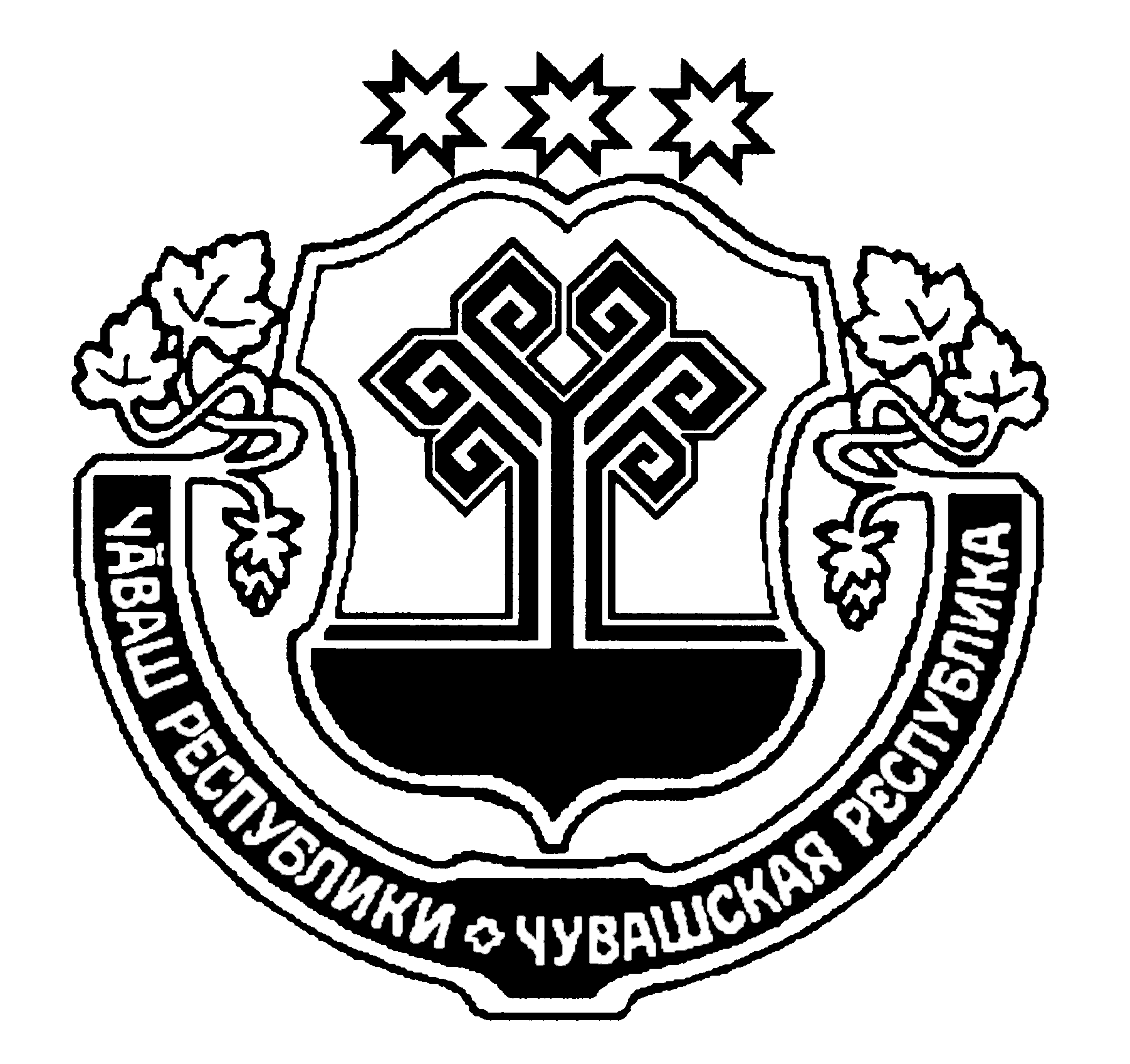 Улат`р район=н администрацийеЙЫШ~НУ31.12.2019 № 409              Улат`р хулиЧувашская РеспубликаАдминистрация Алатырского районаПОСТАНОВЛЕНИЕ 31.12.2019  №  409          город Алатырь
Об утверждении реестра мест (площадок) накопления твердых коммунальных отходов, расположенных на территории сельских поселений, входящих в состав Алатырского района Чувашской РеспубликиВ соответствии с Федеральным законом от 06.10.2003 года №131-ФЗ «Об общих принципах организации местного самоуправления в Российской Федерации», согласно пункту 4  статьи 13.4 Федерального закона от 24.06.1998 №89-ФЗ «Об отходах производства и потребления» и постановления Российской Федерации от 31.08.2018 №1039 «Об утверждении Правил обустройства мест (площадок) накопления твёрдых коммунальных отходов и ведения их реестра» администрация Алатырского района постановляет:1. Утвердить реестр мест (площадок) накопления коммунальных отходов, расположенных на территории сельских поселений, входящих в состав Алатырского района Чувашской Республики согласно Приложению №1.2. Опубликовать настоящее постановление на официальном сайте Алатырского района в информационно-телекоммуникационной сети «Интернет».Глава администрацииАлатырского района                                                                                             Н.И. Шпилевая
Приложение  №1
к постановлению администрации
Алатырского района
от     .12.2019 г. №______     Реестр мест (площадок) накопления твердых коммунальных отходов, расположенных на территории сельских поселений, входящих в состав муниципального образования Алатырского района Чувашской республики№ п/пДанные о нахождении мест (площадок) накопления ТКОДанные о нахождении мест (площадок) накопления ТКОДанные о технических характеристиках  мест (площадок) накопления ТКОДанные о собственниках мест (площадок) накопления ТКОДанные о собственниках мест (площадок) накопления ТКОДанные об источниках образования ТКОДанные об источниках образования ТКОАлтышевское сельское поселениеАлтышевское сельское поселениеАлтышевское сельское поселениеАлтышевское сельское поселениеАлтышевское сельское поселениеАлтышевское сельское поселениеАлтышевское сельское поселениеАлтышевское сельское поселение1Алтышевское сельское поселение,с. Алтышево,ул. Сульдина, д. 47Алтышевское сельское поселение,с. Алтышево,ул. Сульдина, д. 47Плита железобетонная. Площадь 4,44м². Количество контейнеров – 2шт. Объём контейнера – 1,1м ³Плита железобетонная. Площадь 4,44м². Количество контейнеров – 2шт. Объём контейнера – 1,1м ³Администрация Алтышевского сельского поселенияОГРН 1052131012493    Администрация Алтышевского сельского поселенияОГРН 1052131012493    Частные домовладения2Алтышевское сельское поселение,с. Алтышево,ул. Сульдина, д. 41Алтышевское сельское поселение,с. Алтышево,ул. Сульдина, д. 41Плита железобетонная. Площадь 4,44м². Количество контейнеров – 2шт. Объём контейнера – 1,1м ³Плита железобетонная. Площадь 4,44м². Количество контейнеров – 2шт. Объём контейнера – 1,1м ³Администрация Алтышевского сельского поселенияОГРН 1052131012493    Администрация Алтышевского сельского поселенияОГРН 1052131012493    Частные домовладения3Алтышевское сельское поселение,с. Алтышево,ул. Сульдина, д. 30Алтышевское сельское поселение,с. Алтышево,ул. Сульдина, д. 30Плита железобетонная. Площадь 4,44м². Количество контейнеров – 2шт. Объём контейнера – 1,1м ³Плита железобетонная. Площадь 4,44м². Количество контейнеров – 2шт. Объём контейнера – 1,1м ³Администрация Алтышевского сельского поселенияОГРН 1052131012493    Администрация Алтышевского сельского поселенияОГРН 1052131012493    Частные домовладения4Алтышевское сельское поселение,с. Алтышево,ул. Полевая, ШколаАлтышевское сельское поселение,с. Алтышево,ул. Полевая, ШколаПлита железобетонная. Площадь 4,44м². Количество контейнеров – 2шт. Объём контейнера – 1,1м ³Плита железобетонная. Площадь 4,44м². Количество контейнеров – 2шт. Объём контейнера – 1,1м ³Администрация Алтышевского сельского поселенияОГРН 1052131012493    Администрация Алтышевского сельского поселенияОГРН 1052131012493    Частные домовладения5Алтышевское сельское поселение,с. Алтышево,ул. Октябрьская, д. 18Алтышевское сельское поселение,с. Алтышево,ул. Октябрьская, д. 18Плита железобетонная. Площадь 4,44м². Количество контейнеров – 2шт. Объём контейнера – 1,1м ³Плита железобетонная. Площадь 4,44м². Количество контейнеров – 2шт. Объём контейнера – 1,1м ³Администрация Алтышевского сельского поселенияОГРН 1052131012493   Администрация Алтышевского сельского поселенияОГРН 1052131012493   Частные домовладения6Алтышевское сельское поселение,с. Алтышево,ул. Ленина, д. 53Алтышевское сельское поселение,с. Алтышево,ул. Ленина, д. 53Плита железобетонная. Площадь 4,44м². Количество контейнеров – 2шт. Объём контейнера – 1,1м ³Плита железобетонная. Площадь 4,44м². Количество контейнеров – 2шт. Объём контейнера – 1,1м ³Администрация Алтышевского сельского поселенияОГРН 1052131012493    Администрация Алтышевского сельского поселенияОГРН 1052131012493    Частные домовладения7Алтышевское сельское поселение,с. Алтышево,ул. Ленина, д. 4Алтышевское сельское поселение,с. Алтышево,ул. Ленина, д. 4Плита железобетонная. Площадь 4,44м². Количество контейнеров – 2шт. Объём контейнера – 1,1м ³Плита железобетонная. Площадь 4,44м². Количество контейнеров – 2шт. Объём контейнера – 1,1м ³Администрация Алтышевского сельского поселенияОГРН 1052131012493Администрация Алтышевского сельского поселенияОГРН 1052131012493Частные домовладения8Алтышевское сельское поселение,с. Алтышево,ул. Ленина, д. 35Алтышевское сельское поселение,с. Алтышево,ул. Ленина, д. 35Плита железобетонная. Площадь 4,44м². Количество контейнеров – 2шт. Объём контейнера – 1,1м ³Плита железобетонная. Площадь 4,44м². Количество контейнеров – 2шт. Объём контейнера – 1,1м ³Администрация Алтышевского сельского поселенияОГРН 1052131012493    Администрация Алтышевского сельского поселенияОГРН 1052131012493    Частные домовладения9Алтышевское сельское поселение,с. Алтышево,ул. Комсомольская, д. 28Алтышевское сельское поселение,с. Алтышево,ул. Комсомольская, д. 28Плита железобетонная. Площадь 4,44м². Количество контейнеров – 2шт. Объём контейнера – 1,1м ³Плита железобетонная. Площадь 4,44м². Количество контейнеров – 2шт. Объём контейнера – 1,1м ³Администрация Алтышевского сельского поселенияОГРН 1052131012493    Администрация Алтышевского сельского поселенияОГРН 1052131012493    Частные домовладения10Алтышевское сельское поселение,с. Алтышево,КладбищеАлтышевское сельское поселение,с. Алтышево,КладбищеПлита железобетонная. Площадь 4,44м². Количество контейнеров – 2шт. Объём контейнера – 1,1м ³Плита железобетонная. Площадь 4,44м². Количество контейнеров – 2шт. Объём контейнера – 1,1м ³Администрация Алтышевского сельского поселенияОГРН 1052131012493   Администрация Алтышевского сельского поселенияОГРН 1052131012493   Частные домовладения11Алтышевское сельское поселение,с. Алтышево,ул. Болонина, д. 99Алтышевское сельское поселение,с. Алтышево,ул. Болонина, д. 99Плита железобетонная. Площадь 4,44м². Количество контейнеров – 2шт. Объём контейнера – 1,1м ³Плита железобетонная. Площадь 4,44м². Количество контейнеров – 2шт. Объём контейнера – 1,1м ³Администрация Алтышевского сельского поселенияОГРН 1052131012493    Администрация Алтышевского сельского поселенияОГРН 1052131012493    Частные домовладения12Алтышевское сельское поселение,с. Алтышево,ул. Болонина, д. 42Алтышевское сельское поселение,с. Алтышево,ул. Болонина, д. 42Плита железобетонная. Площадь 4,44м². Количество контейнеров – 2шт. Объём контейнера – 1,1м ³Плита железобетонная. Площадь 4,44м². Количество контейнеров – 2шт. Объём контейнера – 1,1м ³Администрация Алтышевского сельского поселенияОГРН 1052131012493    Администрация Алтышевского сельского поселенияОГРН 1052131012493    Частные домовладения13Алтышевское сельское поселение,п. Анютино,ул. Юбилейная, д. 9Алтышевское сельское поселение,п. Анютино,ул. Юбилейная, д. 9Плита железобетонная. Площадь 4,44м². Количество контейнеров – 2шт. Объём контейнера – 1,1м ³Плита железобетонная. Площадь 4,44м². Количество контейнеров – 2шт. Объём контейнера – 1,1м ³Администрация Алтышевского сельского поселенияОГРН 1052131012493    Администрация Алтышевского сельского поселенияОГРН 1052131012493    Частные домовладения14Алтышевское сельское поселение,п. Анютино,ул. МолодежнаяАлтышевское сельское поселение,п. Анютино,ул. МолодежнаяПлита железобетонная. Площадь 4,44м². Количество контейнеров – 2шт. Объём контейнера – 1,1м ³Плита железобетонная. Площадь 4,44м². Количество контейнеров – 2шт. Объём контейнера – 1,1м ³Администрация Алтышевского сельского поселенияОГРН 1052131012493    Администрация Алтышевского сельского поселенияОГРН 1052131012493    Частные домовладения15Алтышевское сельское поселение,п. Баевка,ул. КироваАлтышевское сельское поселение,п. Баевка,ул. КироваПлита железобетонная. Площадь 4,44м². Количество контейнеров – 2шт. Объём контейнера – 1,1м ³Плита железобетонная. Площадь 4,44м². Количество контейнеров – 2шт. Объём контейнера – 1,1м ³Администрация Алтышевского сельского поселенияОГРН 1052131012493    Администрация Алтышевского сельского поселенияОГРН 1052131012493    Частные домовладения16Алтышевское сельское поселение,п. Борки,ХитрыйАлтышевское сельское поселение,п. Борки,ХитрыйПлита железобетонная. Площадь 4,44м². Количество контейнеров – 2шт. Объём контейнера – 1,1м ³Плита железобетонная. Площадь 4,44м². Количество контейнеров – 2шт. Объём контейнера – 1,1м ³Администрация Алтышевского сельского поселенияОГРН 1052131012493    Администрация Алтышевского сельского поселенияОГРН 1052131012493    Частные домовладения17Алтышевское сельское поселение,п. Борки,ул. НиколаеваАлтышевское сельское поселение,п. Борки,ул. НиколаеваПлита железобетонная. Площадь 4,44м². Количество контейнеров – 2шт. Объём контейнера – 1,1м ³Плита железобетонная. Площадь 4,44м². Количество контейнеров – 2шт. Объём контейнера – 1,1м ³Администрация Алтышевского сельского поселенияОГРН 1052131012493    Администрация Алтышевского сельского поселенияОГРН 1052131012493    Частные домовладения18Алтышевское сельское поселение,п. Борки,ул. КалининаАлтышевское сельское поселение,п. Борки,ул. КалининаПлита железобетонная. Площадь 4,44м². Количество контейнеров – 2шт. Объём контейнера – 1,1м ³Плита железобетонная. Площадь 4,44м². Количество контейнеров – 2шт. Объём контейнера – 1,1м ³Администрация Алтышевского сельского поселенияОГРН 1052131012493    Администрация Алтышевского сельского поселенияОГРН 1052131012493    Частные домовладения19Алтышевское сельское поселение,п. Знаменка,ул. ГагаринаАлтышевское сельское поселение,п. Знаменка,ул. ГагаринаПлита железобетонная. Площадь 4,44м². Количество контейнеров – 2шт. Объём контейнера – 1,1м ³Плита железобетонная. Площадь 4,44м². Количество контейнеров – 2шт. Объём контейнера – 1,1м ³Администрация Алтышевского сельского поселенияОГРН 1052131012493    Администрация Алтышевского сельского поселенияОГРН 1052131012493    Частные домовладения20Алтышевское сельское поселение,п. Кученяево,ул. ПервомайскаяАлтышевское сельское поселение,п. Кученяево,ул. ПервомайскаяПлита железобетонная. Площадь 4,44м². Количество контейнеров – 2шт. Объём контейнера – 1,1м ³Плита железобетонная. Площадь 4,44м². Количество контейнеров – 2шт. Объём контейнера – 1,1м ³Администрация Алтышевского сельского поселенияОГРН 1052131012493    Администрация Алтышевского сельского поселенияОГРН 1052131012493    Частные домовладения21Алтышевское сельское поселение,п. Новиковка,ул. ГорькогоАлтышевское сельское поселение,п. Новиковка,ул. ГорькогоПлита железобетонная. Площадь 4,44м². Количество контейнеров – 2шт. Объём контейнера – 1,1м ³Плита железобетонная. Площадь 4,44м². Количество контейнеров – 2шт. Объём контейнера – 1,1м ³Администрация Алтышевского сельского поселенияОГРН 1052131012493    Администрация Алтышевского сельского поселенияОГРН 1052131012493    Частные домовладения22Алтышевское сельское поселение,п. Новое Алтышево,ул. ОктябрьскаяАлтышевское сельское поселение,п. Новое Алтышево,ул. ОктябрьскаяПлита железобетонная. Площадь 4,44м². Количество контейнеров – 2шт. Объём контейнера – 1,1м ³Плита железобетонная. Площадь 4,44м². Количество контейнеров – 2шт. Объём контейнера – 1,1м ³Администрация Алтышевского сельского поселенияОГРН 1052131012493    Администрация Алтышевского сельского поселенияОГРН 1052131012493    Частные домовладения23Алтышевское сельское поселение,п. Новое Алтышево,КладбищеАлтышевское сельское поселение,п. Новое Алтышево,КладбищеПлита железобетонная. Площадь 4,44м². Количество контейнеров – 2шт. Объём контейнера – 1,1м ³Плита железобетонная. Площадь 4,44м². Количество контейнеров – 2шт. Объём контейнера – 1,1м ³Администрация Алтышевского сельского поселенияОГРН 1052131012493    Администрация Алтышевского сельского поселенияОГРН 1052131012493    Частные домовладенияАтратское сельское поселениеАтратское сельское поселениеАтратское сельское поселениеАтратское сельское поселениеАтратское сельское поселениеАтратское сельское поселениеАтратское сельское поселениеАтратское сельское поселение24Атратское сельское поселение,п. Атрать,ул. Пушкина, д.34Атратское сельское поселение,п. Атрать,ул. Пушкина, д.34Плита железобетонная. Площадь 4,44м². Количество контейнеров – 2шт. Объём контейнера – 1,1м ³Плита железобетонная. Площадь 4,44м². Количество контейнеров – 2шт. Объём контейнера – 1,1м ³Администрация Атратского сельского поселенияОГРН 1052131012560    Администрация Атратского сельского поселенияОГРН 1052131012560    Частные домовладения25Атратское сельское поселение,п. Атрать,ул. КомсомольскаяАтратское сельское поселение,п. Атрать,ул. КомсомольскаяПлита железобетонная. Площадь 4,44м². Количество контейнеров – 2шт. Объём контейнера – 1,1м ³Плита железобетонная. Площадь 4,44м². Количество контейнеров – 2шт. Объём контейнера – 1,1м ³Администрация Атратского сельского поселенияОГРН 1052131012560    Администрация Атратского сельского поселенияОГРН 1052131012560    Частные домовладения26Атратское сельское поселение,п. Атрать,ул. Железнодорожная, д.3Атратское сельское поселение,п. Атрать,ул. Железнодорожная, д.3Плита железобетонная. Площадь 4,44м². Количество контейнеров – 2шт. Объём контейнера – 1,1м ³Плита железобетонная. Площадь 4,44м². Количество контейнеров – 2шт. Объём контейнера – 1,1м ³Администрация Атратского сельского поселенияОГРН 1052131012560   Администрация Атратского сельского поселенияОГРН 1052131012560   Частные домовладения27Атратское сельское поселение,п. Атрать,ул. Железнодорожная, д.18Атратское сельское поселение,п. Атрать,ул. Железнодорожная, д.18Плита железобетонная. Площадь 4,44м². Количество контейнеров – 2шт. Объём контейнера – 1,1м ³Плита железобетонная. Площадь 4,44м². Количество контейнеров – 2шт. Объём контейнера – 1,1м ³Администрация Атратского сельского поселенияОГРН 1052131012560  Администрация Атратского сельского поселенияОГРН 1052131012560  Частные домовладения28Атратское сельское поселение,п. Атрать,ул. Дзержинского, д.14Атратское сельское поселение,п. Атрать,ул. Дзержинского, д.14Плита железобетонная. Площадь 4,44м². Количество контейнеров – 2шт. Объём контейнера – 1,1м ³Плита железобетонная. Площадь 4,44м². Количество контейнеров – 2шт. Объём контейнера – 1,1м ³Администрация Атратского сельского поселенияОГРН 1052131012560   Администрация Атратского сельского поселенияОГРН 1052131012560   Частные домовладения29Атратское сельское поселение,с. Атрать,ул. Кирова, д.2аАтратское сельское поселение,с. Атрать,ул. Кирова, д.2аПлита железобетонная. Площадь 4,44м². Количество контейнеров – 2шт. Объём контейнера – 1,1м ³Плита железобетонная. Площадь 4,44м². Количество контейнеров – 2шт. Объём контейнера – 1,1м ³Администрация Атратского сельского поселенияОГРН 1052131012560    Администрация Атратского сельского поселенияОГРН 1052131012560    Частные домовладения30Атратское сельское поселение,с. Атрать,ул. Ленина, д.34Атратское сельское поселение,с. Атрать,ул. Ленина, д.34Плита железобетонная. Площадь 4,44м². Количество контейнеров – 2шт. Объём контейнера – 1,1м ³Плита железобетонная. Площадь 4,44м². Количество контейнеров – 2шт. Объём контейнера – 1,1м ³Администрация Атратского сельского поселенияОГРН 1052131012560    Администрация Атратского сельского поселенияОГРН 1052131012560    Частные домовладения31Атратское сельское поселение,с. Атрать,ул. Московская, д.20Атратское сельское поселение,с. Атрать,ул. Московская, д.20Плита железобетонная. Площадь 4,44м². Количество контейнеров – 2шт. Объём контейнера – 1,1м ³Плита железобетонная. Площадь 4,44м². Количество контейнеров – 2шт. Объём контейнера – 1,1м ³Администрация Атратского сельского поселенияОГРН 1052131012560    Администрация Атратского сельского поселенияОГРН 1052131012560    Частные домовладения32Атратское сельское поселение,с. Атрать,ул. Октябрьская, д.15Атратское сельское поселение,с. Атрать,ул. Октябрьская, д.15Плита железобетонная. Площадь 4,44м². Количество контейнеров – 2шт. Объём контейнера – 1,1м ³Плита железобетонная. Площадь 4,44м². Количество контейнеров – 2шт. Объём контейнера – 1,1м ³Администрация Атратского сельского поселенияОГРН 1052131012560    Администрация Атратского сельского поселенияОГРН 1052131012560    Частные домовладения33Атратское сельское поселение,с. Атрать,ул. Советская, д.24Атратское сельское поселение,с. Атрать,ул. Советская, д.24Плита железобетонная. Площадь 4,44м². Количество контейнеров – 2шт. Объём контейнера – 1,1м ³Плита железобетонная. Площадь 4,44м². Количество контейнеров – 2шт. Объём контейнера – 1,1м ³Администрация Атратского сельского поселенияОГРН 1052131012560    Администрация Атратского сельского поселенияОГРН 1052131012560    Частные домовладения34Атратское сельское поселение,с. Атрать,ул. Советская, д.49Атратское сельское поселение,с. Атрать,ул. Советская, д.49Плита железобетонная. Площадь 4,44м². Количество контейнеров – 2шт. Объём контейнера – 1,1м ³Плита железобетонная. Площадь 4,44м². Количество контейнеров – 2шт. Объём контейнера – 1,1м ³Администрация Атратского сельского поселенияОГРН 1052131012560    Администрация Атратского сельского поселенияОГРН 1052131012560    Частные домовладения35Атратское сельское поселение,с. Атрать,ул. Щорса, д.19Атратское сельское поселение,с. Атрать,ул. Щорса, д.19Плита железобетонная. Площадь 4,44м². Количество контейнеров – 2шт. Объём контейнера – 1,1м ³Плита железобетонная. Площадь 4,44м². Количество контейнеров – 2шт. Объём контейнера – 1,1м ³Администрация Атратского сельского поселенияОГРН 1052131012560    Администрация Атратского сельского поселенияОГРН 1052131012560    Частные домовладенияАхматовское сельское поселениеАхматовское сельское поселениеАхматовское сельское поселениеАхматовское сельское поселениеАхматовское сельское поселениеАхматовское сельское поселениеАхматовское сельское поселениеАхматовское сельское поселение36Ахматовское сельское поселение,с. Ахматово,ул. Ленина, д.122Ахматовское сельское поселение,с. Ахматово,ул. Ленина, д.122Плита железобетонная. Площадь 4,44м². Количество контейнеров – 2шт. Объём контейнера – 1,1м ³Плита железобетонная. Площадь 4,44м². Количество контейнеров – 2шт. Объём контейнера – 1,1м ³Администрация Ахматовского сельского поселенияОГРН 1052131012405   Администрация Ахматовского сельского поселенияОГРН 1052131012405   Частные домовладения37Ахматовское сельское поселение,с. Ахматово,ул. Ленина, д.161Ахматовское сельское поселение,с. Ахматово,ул. Ленина, д.161Плита железобетонная. Площадь 4,44м². Количество контейнеров – 2шт. Объём контейнера – 1,1м ³Плита железобетонная. Площадь 4,44м². Количество контейнеров – 2шт. Объём контейнера – 1,1м ³Администрация Ахматовского сельского поселенияОГРН 1052131012405   Администрация Ахматовского сельского поселенияОГРН 1052131012405   Частные домовладения38Ахматовское сельское поселение,с. Ахматово,ул. Ленина, д.25Ахматовское сельское поселение,с. Ахматово,ул. Ленина, д.25Плита железобетонная. Площадь 4,44м². Количество контейнеров – 2шт. Объём контейнера – 1,1м ³Плита железобетонная. Площадь 4,44м². Количество контейнеров – 2шт. Объём контейнера – 1,1м ³Администрация Ахматовского сельского поселенияОГРН 1052131012405   Администрация Ахматовского сельского поселенияОГРН 1052131012405   Частные домовладения39Ахматовское сельское поселение,с. Ахматово,ул. Ленина, д.51Ахматовское сельское поселение,с. Ахматово,ул. Ленина, д.51Плита железобетонная. Площадь 4,44м². Количество контейнеров – 2шт. Объём контейнера – 1,1м ³Плита железобетонная. Площадь 4,44м². Количество контейнеров – 2шт. Объём контейнера – 1,1м ³Администрация Ахматовского сельского поселенияОГРН 1052131012405  Администрация Ахматовского сельского поселенияОГРН 1052131012405  Частные домовладения40Ахматовское сельское поселение,с. Ахматово,ул. Ленина, д.79Ахматовское сельское поселение,с. Ахматово,ул. Ленина, д.79Плита железобетонная. Площадь 4,44м². Количество контейнеров – 2шт. Объём контейнера – 1,1м ³Плита железобетонная. Площадь 4,44м². Количество контейнеров – 2шт. Объём контейнера – 1,1м ³Администрация Ахматовского сельского поселенияОГРН 1052131012405   Администрация Ахматовского сельского поселенияОГРН 1052131012405   Частные домовладения41Ахматовское сельское поселение,с. Ахматово,ул. Ленина, д.96Ахматовское сельское поселение,с. Ахматово,ул. Ленина, д.96Плита железобетонная. Площадь 4,44м². Количество контейнеров – 2шт. Объём контейнера – 1,1м ³Плита железобетонная. Площадь 4,44м². Количество контейнеров – 2шт. Объём контейнера – 1,1м ³Администрация Ахматовского сельского поселенияОГРН 1052131012405   Администрация Ахматовского сельского поселенияОГРН 1052131012405   Частные домовладения42Ахматовское сельское поселение,с. Ахматово,ул. Школьная, д.9Ахматовское сельское поселение,с. Ахматово,ул. Школьная, д.9Плита железобетонная. Площадь 4,44м². Количество контейнеров – 2шт. Объём контейнера – 1,1м ³Плита железобетонная. Площадь 4,44м². Количество контейнеров – 2шт. Объём контейнера – 1,1м ³Администрация Ахматовского сельского поселенияОГРН 1052131012405   Администрация Ахматовского сельского поселенияОГРН 1052131012405   Частные домовладенияВосходское сельское поселениеВосходское сельское поселениеВосходское сельское поселениеВосходское сельское поселениеВосходское сельское поселениеВосходское сельское поселениеВосходское сельское поселениеВосходское сельское поселение43Восходское сельское поселение, п. Восход, ул. Гагарина, д.29Восходское сельское поселение, п. Восход, ул. Гагарина, д.29Плита железобетонная. Площадь 4,44м². Количество контейнеров – 2шт. Объём контейнера – 1,1м ³Плита железобетонная. Площадь 4,44м². Количество контейнеров – 2шт. Объём контейнера – 1,1м ³Администрация Восходского сельского поселенияОГРН 1052131012537    Администрация Восходского сельского поселенияОГРН 1052131012537    Частные домовладения44Восходское сельское поселение, п. Восход, ул. Гагарина, д.7Восходское сельское поселение, п. Восход, ул. Гагарина, д.7Плита железобетонная. Площадь 4,44м². Количество контейнеров – 2шт. Объём контейнера – 1,1м ³Плита железобетонная. Площадь 4,44м². Количество контейнеров – 2шт. Объём контейнера – 1,1м ³Администрация Восходского сельского поселенияОГРН 1052131012537    Администрация Восходского сельского поселенияОГРН 1052131012537    Частные домовладения45Восходское сельское поселение, п. Калинино,ул.ЛенинаВосходское сельское поселение, п. Калинино,ул.ЛенинаПлита железобетонная. Площадь 4,44м². Количество контейнеров – 2шт. Объём контейнера – 1,1м ³Плита железобетонная. Площадь 4,44м². Количество контейнеров – 2шт. Объём контейнера – 1,1м ³Администрация Восходского сельского поселенияОГРН 1052131012537  Администрация Восходского сельского поселенияОГРН 1052131012537  Частные домовладения46Восходское сельское поселение, п. Восход, ул. Ленина, д.1Восходское сельское поселение, п. Восход, ул. Ленина, д.1Плита железобетонная. Площадь 4,44м². Количество контейнеров – 2шт. Объём контейнера – 1,1м ³Плита железобетонная. Площадь 4,44м². Количество контейнеров – 2шт. Объём контейнера – 1,1м ³Администрация Восходского сельского поселенияОГРН 1052131012537    Администрация Восходского сельского поселенияОГРН 1052131012537    Частные домовладения47Восходское сельское поселение, п. Восход, ул. Садовая, д.34Восходское сельское поселение, п. Восход, ул. Садовая, д.34Плита железобетонная. Площадь 4,44м². Количество контейнеров – 2шт. Объём контейнера – 1,1м ³Плита железобетонная. Площадь 4,44м². Количество контейнеров – 2шт. Объём контейнера – 1,1м ³Администрация Восходского сельского поселенияОГРН 1052131012537    Администрация Восходского сельского поселенияОГРН 1052131012537    Частные домовладения48Восходское сельское поселение, п. Восход, ул. ШкольнаяВосходское сельское поселение, п. Восход, ул. ШкольнаяПлита железобетонная. Площадь 4,44м². Количество контейнеров – 2шт. Объём контейнера – 1,1м ³Плита железобетонная. Площадь 4,44м². Количество контейнеров – 2шт. Объём контейнера – 1,1м ³Администрация Восходского сельского поселенияОГРН 1052131012537    Администрация Восходского сельского поселенияОГРН 1052131012537    Частные домовладения49Восходское сельское поселение, п. Восход, ул. Юбилейная, д.5Восходское сельское поселение, п. Восход, ул. Юбилейная, д.5Плита железобетонная. Площадь 4,44м². Количество контейнеров – 2шт. Объём контейнера – 1,1м ³Плита железобетонная. Площадь 4,44м². Количество контейнеров – 2шт. Объём контейнера – 1,1м ³Администрация Восходского сельского поселенияОГРН 1052131012537    Администрация Восходского сельского поселенияОГРН 1052131012537    Частные домовладения50Восходское сельское поселение, п. Восход, ул. Южная, д.19Восходское сельское поселение, п. Восход, ул. Южная, д.19Плита железобетонная. Площадь 4,44м². Количество контейнеров – 2шт. Объём контейнера – 1,1м ³Плита железобетонная. Площадь 4,44м². Количество контейнеров – 2шт. Объём контейнера – 1,1м ³Администрация Восходского сельского поселенияОГРН 1052131012537    Администрация Восходского сельского поселенияОГРН 1052131012537    Частные домовладенияИваньково-Ленинское сельское поселениеИваньково-Ленинское сельское поселениеИваньково-Ленинское сельское поселениеИваньково-Ленинское сельское поселениеИваньково-Ленинское сельское поселениеИваньково-Ленинское сельское поселениеИваньково-Ленинское сельское поселениеИваньково-Ленинское сельское поселение51Иваньково-Ленинское сельское поселение, с. Иваньково-Ленино, ул. ШкольнаяИваньково-Ленинское сельское поселение, с. Иваньково-Ленино, ул. ШкольнаяПлита железобетонная. Площадь 4,44м². Количество контейнеров – 2шт. Объём контейнера – 1,1м ³Плита железобетонная. Площадь 4,44м². Количество контейнеров – 2шт. Объём контейнера – 1,1м ³Администрация Иваньково-Ленинского сельского поселенияОГРН 1052131012570    Администрация Иваньково-Ленинского сельского поселенияОГРН 1052131012570    Частные домовладения52Иваньково-Ленинское сельское поселение, с. Иваньково-Ленино, ул. Горького/НиколаеваИваньково-Ленинское сельское поселение, с. Иваньково-Ленино, ул. Горького/НиколаеваПлита железобетонная. Площадь 4,44м². Количество контейнеров – 2шт. Объём контейнера – 1,1м ³Плита железобетонная. Площадь 4,44м². Количество контейнеров – 2шт. Объём контейнера – 1,1м ³Администрация Иваньково-Ленинского сельского поселенияОГРН 1052131012570    Администрация Иваньково-Ленинского сельского поселенияОГРН 1052131012570    Частные домовладения53Иваньково-Ленинское сельское поселение, с. Иваньково-Ленино, ул. Жуковского, д.27Иваньково-Ленинское сельское поселение, с. Иваньково-Ленино, ул. Жуковского, д.27Плита железобетонная. Площадь 4,44м². Количество контейнеров – 2шт. Объём контейнера – 1,1м ³Плита железобетонная. Площадь 4,44м². Количество контейнеров – 2шт. Объём контейнера – 1,1м ³Администрация Иваньково-Ленинского сельского поселенияОГРН 1052131012570    Администрация Иваньково-Ленинского сельского поселенияОГРН 1052131012570    Частные домовладения54Иваньково-Ленинское сельское поселение, с. Иваньково-Ленино, ул. Комиссариатская, д.6Иваньково-Ленинское сельское поселение, с. Иваньково-Ленино, ул. Комиссариатская, д.6Плита железобетонная. Площадь 4,44м². Количество контейнеров – 2шт. Объём контейнера – 1,1м ³Плита железобетонная. Площадь 4,44м². Количество контейнеров – 2шт. Объём контейнера – 1,1м ³Администрация Иваньково-Ленинского сельского поселенияОГРН 1052131012570    Администрация Иваньково-Ленинского сельского поселенияОГРН 1052131012570    Частные домовладения55Иваньково-Ленинское сельское поселение, с. Иваньково-Ленино, ул. Комсомольская, д.11Иваньково-Ленинское сельское поселение, с. Иваньково-Ленино, ул. Комсомольская, д.11Плита железобетонная. Площадь 4,44м². Количество контейнеров – 2шт. Объём контейнера – 1,1м ³Плита железобетонная. Площадь 4,44м². Количество контейнеров – 2шт. Объём контейнера – 1,1м ³Администрация Иваньково-Ленинского сельского поселенияОГРН 1052131012570    Администрация Иваньково-Ленинского сельского поселенияОГРН 1052131012570    Частные домовладения56Иваньково-Ленинское сельское поселение, с. Иваньково-Ленино, ул. Ленина, д.135Иваньково-Ленинское сельское поселение, с. Иваньково-Ленино, ул. Ленина, д.135Плита железобетонная. Площадь 4,44м². Количество контейнеров – 2шт. Объём контейнера – 1,1м ³Плита железобетонная. Площадь 4,44м². Количество контейнеров – 2шт. Объём контейнера – 1,1м ³Администрация Иваньково-Ленинского сельского поселенияОГРН 1052131012570    Администрация Иваньково-Ленинского сельского поселенияОГРН 1052131012570    Частные домовладения57Иваньково-Ленинское сельское поселение, с. Иваньково-Ленино, ул. Ленина, д.231Иваньково-Ленинское сельское поселение, с. Иваньково-Ленино, ул. Ленина, д.231Плита железобетонная. Площадь 4,44м². Количество контейнеров – 2шт. Объём контейнера – 1,1м ³Плита железобетонная. Площадь 4,44м². Количество контейнеров – 2шт. Объём контейнера – 1,1м ³Администрация Иваньково-Ленинского сельского поселенияОГРН 1052131012570    Администрация Иваньково-Ленинского сельского поселенияОГРН 1052131012570    Частные домовладенияЧастные домовладения 58Иваньково-Ленинское сельское поселение, с. Иваньково-Ленино, ул. Ленинградская, д.17Иваньково-Ленинское сельское поселение, с. Иваньково-Ленино, ул. Ленинградская, д.17Плита железобетонная. Площадь 4,44м². Количество контейнеров – 2шт. Объём контейнера – 1,1м ³Плита железобетонная. Площадь 4,44м². Количество контейнеров – 2шт. Объём контейнера – 1,1м ³Администрация Иваньково-Ленинского сельского поселенияОГРН 1052131012570    Администрация Иваньково-Ленинского сельского поселенияОГРН 1052131012570    Частные домовладения59Иваньково-Ленинское сельское поселение, с. Иваньково-Ленино, ул. Полевая, д.5Иваньково-Ленинское сельское поселение, с. Иваньково-Ленино, ул. Полевая, д.5Плита железобетонная. Площадь 4,44м². Количество контейнеров – 2шт. Объём контейнера – 1,1м ³Плита железобетонная. Площадь 4,44м². Количество контейнеров – 2шт. Объём контейнера – 1,1м ³Администрация Иваньково-Ленинского сельского поселенияОГРН 1052131012570    Администрация Иваньково-Ленинского сельского поселенияОГРН 1052131012570    Частные домовладения60Иваньково-Ленинское сельское поселение, с. Иваньково-Ленино, ул. Советская, д.42Иваньково-Ленинское сельское поселение, с. Иваньково-Ленино, ул. Советская, д.42Плита железобетонная. Площадь 4,44м². Количество контейнеров – 2шт. Объём контейнера – 1,1м ³Плита железобетонная. Площадь 4,44м². Количество контейнеров – 2шт. Объём контейнера – 1,1м ³Администрация Иваньково-Ленинского сельского поселенияОГРН 1052131012570    Администрация Иваньково-Ленинского сельского поселенияОГРН 1052131012570    Частные домовладения61Иваньково-Ленинское сельское поселение, с. Иваньково-Ленино, ул. ШкольнаяИваньково-Ленинское сельское поселение, с. Иваньково-Ленино, ул. ШкольнаяПлита железобетонная. Площадь 4,44м². Количество контейнеров – 2шт. Объём контейнера – 1,1м ³Плита железобетонная. Площадь 4,44м². Количество контейнеров – 2шт. Объём контейнера – 1,1м ³Администрация Иваньково-Ленинского сельского поселенияОГРН 1052131012570   Администрация Иваньково-Ленинского сельского поселенияОГРН 1052131012570   Частные домовладенияКирское сельское поселение Кирское сельское поселение Кирское сельское поселение Кирское сельское поселение Кирское сельское поселение Кирское сельское поселение Кирское сельское поселение Кирское сельское поселение 62Кирское сельское поселение, п. Киря, ул. 8 Марта, д.41Кирское сельское поселение, п. Киря, ул. 8 Марта, д.41Плита железобетонная. Площадь 4,44м². Количество контейнеров – 2шт. Объём контейнера – 1,1м ³Плита железобетонная. Площадь 4,44м². Количество контейнеров – 2шт. Объём контейнера – 1,1м ³Администрация Кирского сельского поселенияОГРН 1052131012471   Администрация Кирского сельского поселенияОГРН 1052131012471   Частные домовладения63Кирское сельское поселение, п. Киря, ул. К.Маркса, д.19Кирское сельское поселение, п. Киря, ул. К.Маркса, д.19Плита железобетонная. Площадь 4,44м². Количество контейнеров – 2шт. Объём контейнера – 1,1м ³Плита железобетонная. Площадь 4,44м². Количество контейнеров – 2шт. Объём контейнера – 1,1м ³Администрация Кирского сельского поселенияОГРН 1052131012471   Администрация Кирского сельского поселенияОГРН 1052131012471   Частные домовладения 64Кирское сельское поселение, п. Киря, ул. Кирова, д.10Кирское сельское поселение, п. Киря, ул. Кирова, д.10Плита железобетонная. Площадь 4,44м². Количество контейнеров – 2шт. Объём контейнера – 1,1м ³Плита железобетонная. Площадь 4,44м². Количество контейнеров – 2шт. Объём контейнера – 1,1м ³Администрация Кирского сельского поселенияОГРН 1052131012471    Администрация Кирского сельского поселенияОГРН 1052131012471    Частные домовладения65Кирское сельское поселение, п. Киря, ул. Ленина, д.75Кирское сельское поселение, п. Киря, ул. Ленина, д.75Плита железобетонная. Площадь 4,44м². Количество контейнеров – 2шт. Объём контейнера – 1,1м ³Плита железобетонная. Площадь 4,44м². Количество контейнеров – 2шт. Объём контейнера – 1,1м ³Администрация Кирского сельского поселенияОГРН 1052131012471   Администрация Кирского сельского поселенияОГРН 1052131012471   Частные домовладения66Кирское сельское поселение, п. Киря, ул. Ленина, д.13Кирское сельское поселение, п. Киря, ул. Ленина, д.13Плита железобетонная. Площадь 4,44м². Количество контейнеров – 2шт. Объём контейнера – 1,1м ³Плита железобетонная. Площадь 4,44м². Количество контейнеров – 2шт. Объём контейнера – 1,1м ³Администрация Кирского сельского поселенияОГРН 1052131012471   Администрация Кирского сельского поселенияОГРН 1052131012471   Частные домовладения67Кирское сельское поселение, п. Киря, ул. Лермонтова, д.1Кирское сельское поселение, п. Киря, ул. Лермонтова, д.1Плита железобетонная. Площадь 4,44м². Количество контейнеров – 2шт. Объём контейнера – 1,1м ³Плита железобетонная. Площадь 4,44м². Количество контейнеров – 2шт. Объём контейнера – 1,1м ³Администрация Кирского сельского поселенияОГРН 1052131012471   Администрация Кирского сельского поселенияОГРН 1052131012471   Частные домовладения68Кирское сельское поселение, п. Киря, ул. Ломоносова, д.52Кирское сельское поселение, п. Киря, ул. Ломоносова, д.52Плита железобетонная. Площадь 4,44м². Количество контейнеров – 2шт. Объём контейнера – 1,1м ³Плита железобетонная. Площадь 4,44м². Количество контейнеров – 2шт. Объём контейнера – 1,1м ³Администрация Кирского сельского поселенияОГРН 1052131012471   Администрация Кирского сельского поселенияОГРН 1052131012471   Частные домовладения69Кирское сельское поселение, п. Киря, ул. Московская, д.24Кирское сельское поселение, п. Киря, ул. Московская, д.24Плита железобетонная. Площадь 4,44м². Количество контейнеров – 2шт. Объём контейнера – 1,1м ³Плита железобетонная. Площадь 4,44м². Количество контейнеров – 2шт. Объём контейнера – 1,1м ³Администрация Кирского сельского поселенияОГРН 1052131012471   Администрация Кирского сельского поселенияОГРН 1052131012471   Частные домовладения70Кирское сельское поселение, п. Киря, ул. Октябрьская, д.2Кирское сельское поселение, п. Киря, ул. Октябрьская, д.2Плита железобетонная. Площадь 4,44м². Количество контейнеров – 2шт. Объём контейнера – 1,1м ³Плита железобетонная. Площадь 4,44м². Количество контейнеров – 2шт. Объём контейнера – 1,1м ³Администрация Кирского сельского поселенияОГРН 1052131012471   Администрация Кирского сельского поселенияОГРН 1052131012471   Частные домовладения71Кирское сельское поселение, п. Киря, ул. Первомайская, д.16Кирское сельское поселение, п. Киря, ул. Первомайская, д.16Плита железобетонная. Площадь 4,44м². Количество контейнеров – 2шт. Объём контейнера – 1,1м ³Плита железобетонная. Площадь 4,44м². Количество контейнеров – 2шт. Объём контейнера – 1,1м ³Администрация Кирского сельского поселенияОГРН 1052131012471   Администрация Кирского сельского поселенияОГРН 1052131012471   Частные домовладения72Кирское сельское поселение, п. Киря, ул. Пролетарская, д.17Кирское сельское поселение, п. Киря, ул. Пролетарская, д.17Плита железобетонная. Площадь 4,44м². Количество контейнеров – 2шт. Объём контейнера – 1,1м ³Плита железобетонная. Площадь 4,44м². Количество контейнеров – 2шт. Объём контейнера – 1,1м ³Администрация Кирского сельского поселенияОГРН 1052131012471   Администрация Кирского сельского поселенияОГРН 1052131012471   Частные домовладения73Кирское сельское поселение, п. Киря, пер. Рабочий, д.25Кирское сельское поселение, п. Киря, пер. Рабочий, д.25Плита железобетонная. Площадь 4,44м². Количество контейнеров – 2шт. Объём контейнера – 1,1м ³Плита железобетонная. Площадь 4,44м². Количество контейнеров – 2шт. Объём контейнера – 1,1м ³Администрация Кирского сельского поселенияОГРН 1052131012471   Администрация Кирского сельского поселенияОГРН 1052131012471   Частные домовладения74Кирское сельское поселение, п. Киря, ул. Чебоксарская, д.5Кирское сельское поселение, п. Киря, ул. Чебоксарская, д.5Плита железобетонная. Площадь 4,44м². Количество контейнеров – 2шт. Объём контейнера – 1,1м ³Плита железобетонная. Площадь 4,44м². Количество контейнеров – 2шт. Объём контейнера – 1,1м ³Администрация Кирского сельского поселенияОГРН 1052131012471   Администрация Кирского сельского поселенияОГРН 1052131012471   Частные домовладенияКувакинское сельское поселениеКувакинское сельское поселениеКувакинское сельское поселениеКувакинское сельское поселениеКувакинское сельское поселениеКувакинское сельское поселениеКувакинское сельское поселениеКувакинское сельское поселение75Кувакинское сельское поселение, п. Берёзовый Майдан, ул. Кооперативная, д.33Кувакинское сельское поселение, п. Берёзовый Майдан, ул. Кооперативная, д.33Плита железобетонная. Площадь 4,44м². Количество контейнеров – 2шт. Объём контейнера – 1,1м ³Плита железобетонная. Площадь 4,44м². Количество контейнеров – 2шт. Объём контейнера – 1,1м ³Администрация Кувакинского сельского поселенияОГРН 1052131012450   Администрация Кувакинского сельского поселенияОГРН 1052131012450   Частные домовладения76Кувакинское сельское поселение, п. Берёзовый Майдан, ул. Советская, д.28Кувакинское сельское поселение, п. Берёзовый Майдан, ул. Советская, д.28Плита железобетонная. Площадь 4,44м². Количество контейнеров – 2шт. Объём контейнера – 1,1м ³Плита железобетонная. Площадь 4,44м². Количество контейнеров – 2шт. Объём контейнера – 1,1м ³Администрация Кувакинского сельского поселенияОГРН 1052131012450   Администрация Кувакинского сельского поселенияОГРН 1052131012450   Частные домовладения77Кувакинское сельское поселение, с. Ичиксы, ул. Ленина, д.55Кувакинское сельское поселение, с. Ичиксы, ул. Ленина, д.55Плита железобетонная. Площадь 4,44м². Количество контейнеров – 2шт. Объём контейнера – 1,1м ³Плита железобетонная. Площадь 4,44м². Количество контейнеров – 2шт. Объём контейнера – 1,1м ³Администрация Кувакинского сельского поселенияОГРН 1052131012450    Администрация Кувакинского сельского поселенияОГРН 1052131012450    Частные домовладения78Кувакинское сельское поселение, с. Ичиксы, ул. Московская, д.22Кувакинское сельское поселение, с. Ичиксы, ул. Московская, д.22Плита железобетонная. Площадь 4,44м². Количество контейнеров – 2шт. Объём контейнера – 1,1м ³Плита железобетонная. Площадь 4,44м². Количество контейнеров – 2шт. Объём контейнера – 1,1м ³Администрация Кувакинского сельского поселенияОГРН 1052131012450    Администрация Кувакинского сельского поселенияОГРН 1052131012450    Частные домовладения79Кувакинское сельское поселение, с. Ичиксы, ул. Новая линия, д.2Кувакинское сельское поселение, с. Ичиксы, ул. Новая линия, д.2Плита железобетонная. Площадь 4,44м². Количество контейнеров – 2шт. Объём контейнера – 1,1м ³Плита железобетонная. Площадь 4,44м². Количество контейнеров – 2шт. Объём контейнера – 1,1м ³Администрация Кувакинского сельского поселенияОГРН 1052131012450    Администрация Кувакинского сельского поселенияОГРН 1052131012450    Частные домовладения80Кувакинское сельское поселение, с. Злобино, ул. Кооперативная, д.29Кувакинское сельское поселение, с. Злобино, ул. Кооперативная, д.29Плита железобетонная. Площадь 4,44м². Количество контейнеров – 2шт. Объём контейнера – 1,1м ³Плита железобетонная. Площадь 4,44м². Количество контейнеров – 2шт. Объём контейнера – 1,1м ³Администрация Кувакинского сельского поселенияОГРН 1052131012450    Администрация Кувакинского сельского поселенияОГРН 1052131012450    Частные домовладения81Кувакинское сельское поселение, с. Кувакино, ул. Горького, д.19Кувакинское сельское поселение, с. Кувакино, ул. Горького, д.19Плита железобетонная. Площадь 4,44м². Количество контейнеров – 2шт. Объём контейнера – 1,1м ³Плита железобетонная. Площадь 4,44м². Количество контейнеров – 2шт. Объём контейнера – 1,1м ³Администрация Кувакинского сельского поселенияОГРН 1052131012450   Администрация Кувакинского сельского поселенияОГРН 1052131012450   Частные домовладения82Кувакинское сельское поселение, с. Кувакино, ул. Горького, д.20Кувакинское сельское поселение, с. Кувакино, ул. Горького, д.20Плита железобетонная. Площадь 4,44м². Количество контейнеров – 2шт. Объём контейнера – 1,1м ³Плита железобетонная. Площадь 4,44м². Количество контейнеров – 2шт. Объём контейнера – 1,1м ³ Администрация Кувакинского сельского поселенияОГРН 1052131012450    Администрация Кувакинского сельского поселенияОГРН 1052131012450   Частные домовладения83Кувакинское сельское поселение, с. Кувакино, ул. Красная площадь, д.22Кувакинское сельское поселение, с. Кувакино, ул. Красная площадь, д.22Плита железобетонная. Площадь 4,44м². Количество контейнеров – 2шт. Объём контейнера – 1,1м ³Плита железобетонная. Площадь 4,44м². Количество контейнеров – 2шт. Объём контейнера – 1,1м ³Администрация Кувакинского сельского поселенияОГРН 1052131012450   Администрация Кувакинского сельского поселенияОГРН 1052131012450   Частные домовладения84Кувакинское сельское поселение, с. Кувакино, ул. Ленина, д.65Кувакинское сельское поселение, с. Кувакино, ул. Ленина, д.65Плита железобетонная. Площадь 4,44м². Количество контейнеров – 2шт. Объём контейнера – 1,1м ³Плита железобетонная. Площадь 4,44м². Количество контейнеров – 2шт. Объём контейнера – 1,1м ³Администрация Кувакинского сельского поселенияОГРН 1052131012450   Администрация Кувакинского сельского поселенияОГРН 1052131012450   Частные домовладения85Кувакинское сельское поселение, с. Кувакино, ул. Почтовая, д.12Кувакинское сельское поселение, с. Кувакино, ул. Почтовая, д.12Плита железобетонная. Площадь 4,44м². Количество контейнеров – 2шт. Объём контейнера – 1,1м ³Плита железобетонная. Площадь 4,44м². Количество контейнеров – 2шт. Объём контейнера – 1,1м ³Администрация Кувакинского сельского поселенияОГРН 1052131012450   Администрация Кувакинского сельского поселенияОГРН 1052131012450   Частные домовладения86Кувакинское сельское поселение, с. Кувакино, ул. Пролетарская, д.15Кувакинское сельское поселение, с. Кувакино, ул. Пролетарская, д.15Плита железобетонная. Площадь 4,44м². Количество контейнеров – 2шт. Объём контейнера – 1,1м ³Плита железобетонная. Площадь 4,44м². Количество контейнеров – 2шт. Объём контейнера – 1,1м ³Администрация Кувакинского сельского поселенияОГРН 1052131012450   Администрация Кувакинского сельского поселенияОГРН 1052131012450   Частные домовладения87Кувакинское сельское поселение, с. Кувакино, ул. Пролетарская, д.27Кувакинское сельское поселение, с. Кувакино, ул. Пролетарская, д.27Плита железобетонная. Площадь 4,44м². Количество контейнеров – 2шт. Объём контейнера – 1,1м ³Плита железобетонная. Площадь 4,44м². Количество контейнеров – 2шт. Объём контейнера – 1,1м ³Администрация Кувакинского сельского поселенияОГРН 1052131012450   Администрация Кувакинского сельского поселенияОГРН 1052131012450   Частные домовладенияМеждуреченское сельское поселениеМеждуреченское сельское поселениеМеждуреченское сельское поселениеМеждуреченское сельское поселениеМеждуреченское сельское поселениеМеждуреченское сельское поселениеМеждуреченское сельское поселениеМеждуреченское сельское поселение88Междуреченское сельское поселение, с. Междуречье, ул. Ворошилова, д.1Междуреченское сельское поселение, с. Междуречье, ул. Ворошилова, д.1Плита железобетонная. Площадь 4,44м². Количество контейнеров – 2шт. Объём контейнера – 1,1м ³Плита железобетонная. Площадь 4,44м². Количество контейнеров – 2шт. Объём контейнера – 1,1м ³Администрация Междуреченского сельского поселенияОГРН 1052131012449    Администрация Междуреченского сельского поселенияОГРН 1052131012449    Частные домовладения89  Междуреченское сельское поселение, с. Междуречье, ул. Ленина, д.4Междуреченское сельское поселение, с. Междуречье, ул. Ленина, д.4Плита железобетонная. Площадь 4,44м². Количество контейнеров – 2шт. Объём контейнера – 1,1м ³Плита железобетонная. Площадь 4,44м². Количество контейнеров – 2шт. Объём контейнера – 1,1м ³Администрация Междуреченского сельского поселенияОГРН 1052131012449    Администрация Междуреченского сельского поселенияОГРН 1052131012449    Частные домовладения90Междуреченское сельское поселение, с. Междуречье, ул. Красноармейская, д.3Междуреченское сельское поселение, с. Междуречье, ул. Красноармейская, д.3Плита железобетонная. Площадь 4,44м². Количество контейнеров – 2шт. Объём контейнера – 1,1м ³Плита железобетонная. Площадь 4,44м². Количество контейнеров – 2шт. Объём контейнера – 1,1м ³Администрация Междуреченского сельского поселенияОГРН 1052131012449    Администрация Междуреченского сельского поселенияОГРН 1052131012449    Частные домовладения91Междуреченское сельское поселение, с. Сурский Майдан, ул. Ленина, д.13Междуреченское сельское поселение, с. Сурский Майдан, ул. Ленина, д.13Плита железобетонная. Площадь 4,44м². Количество контейнеров – 2шт. Объём контейнера – 1,1м ³Плита железобетонная. Площадь 4,44м². Количество контейнеров – 2шт. Объём контейнера – 1,1м ³Администрация Междуреченского сельского поселенияОГРН 1052131012449    Администрация Междуреченского сельского поселенияОГРН 1052131012449    Частные домовладения92Междуреченское сельское поселение, с. Сурский Майдан, ул. Ленина, д.50Междуреченское сельское поселение, с. Сурский Майдан, ул. Ленина, д.50Плита железобетонная. Площадь 4,44м². Количество контейнеров – 2шт. Объём контейнера – 1,1м ³Плита железобетонная. Площадь 4,44м². Количество контейнеров – 2шт. Объём контейнера – 1,1м ³Администрация Междуреченского сельского поселенияОГРН 1052131012449    Администрация Междуреченского сельского поселенияОГРН 1052131012449    Частные домовладения93Междуреченское сельское поселение, с. Сурский Майдан, ул. Чебоксарская, д.91Междуреченское сельское поселение, с. Сурский Майдан, ул. Чебоксарская, д.91Плита железобетонная. Площадь 4,44м². Количество контейнеров – 2шт. Объём контейнера – 1,1м ³Плита железобетонная. Площадь 4,44м². Количество контейнеров – 2шт. Объём контейнера – 1,1м ³Администрация Междуреченского сельского поселенияОГРН 1052131012449    Администрация Междуреченского сельского поселенияОГРН 1052131012449    Частные домовладенияМиренское сельское поселениеМиренское сельское поселениеМиренское сельское поселениеМиренское сельское поселениеМиренское сельское поселениеМиренское сельское поселениеМиренское сельское поселениеМиренское сельское поселение94Мирёнское сельское поселение, с. Мирёнки, ул. Горького, д.20Мирёнское сельское поселение, с. Мирёнки, ул. Горького, д.20Плита железобетонная. Площадь 4,44м². Количество контейнеров – 2шт. Объём контейнера – 1,1м ³Плита железобетонная. Площадь 4,44м². Количество контейнеров – 2шт. Объём контейнера – 1,1м ³Администрация Мирёнского сельского поселенияОГРН 1052131012460    Администрация Мирёнского сельского поселенияОГРН 1052131012460    Частные домовладения95Мирёнское сельское поселение, с. Мирёнки, ул. Комиссариатская, д.18Мирёнское сельское поселение, с. Мирёнки, ул. Комиссариатская, д.18Плита железобетонная. Площадь 4,44м². Количество контейнеров – 2шт. Объём контейнера – 1,1м ³Плита железобетонная. Площадь 4,44м². Количество контейнеров – 2шт. Объём контейнера – 1,1м ³Администрация Мирёнского сельского поселенияОГРН 1052131012460    Администрация Мирёнского сельского поселенияОГРН 1052131012460    Частные домовладения96Мирёнское сельское поселение, с. Мирёнки, ул. Кооперативная, д.6Мирёнское сельское поселение, с. Мирёнки, ул. Кооперативная, д.6Плита железобетонная. Площадь 4,44м². Количество контейнеров – 2шт. Объём контейнера – 1,1м ³Плита железобетонная. Площадь 4,44м². Количество контейнеров – 2шт. Объём контейнера – 1,1м ³Администрация Мирёнского сельского поселенияОГРН 1052131012460    Администрация Мирёнского сельского поселенияОГРН 1052131012460    Частные домовладения97Мирёнское сельское поселение, с. Мирёнки, ул. Луговая, д.5Мирёнское сельское поселение, с. Мирёнки, ул. Луговая, д.5Плита железобетонная. Площадь 4,44м². Количество контейнеров – 2шт. Объём контейнера – 1,1м ³Плита железобетонная. Площадь 4,44м². Количество контейнеров – 2шт. Объём контейнера – 1,1м ³Администрация Мирёнского сельского поселенияОГРН 1052131012460    Администрация Мирёнского сельского поселенияОГРН 1052131012460    Частные домовладения98Мирёнское сельское поселение, с. Мирёнки, ул. Советская, д.1Мирёнское сельское поселение, с. Мирёнки, ул. Советская, д.1Плита железобетонная. Площадь 4,44м². Количество контейнеров – 2шт. Объём контейнера – 1,1м ³Плита железобетонная. Площадь 4,44м². Количество контейнеров – 2шт. Объём контейнера – 1,1м ³Администрация Мирёнского сельского поселенияОГРН 1052131012460    Администрация Мирёнского сельского поселенияОГРН 1052131012460    Частные домовладения99Мирёнское сельское поселение, с. Мирёнки, ул. Советская, д.2Мирёнское сельское поселение, с. Мирёнки, ул. Советская, д.2Плита железобетонная. Площадь 4,44м². Количество контейнеров – 2шт. Объём контейнера – 1,1м ³Плита железобетонная. Площадь 4,44м². Количество контейнеров – 2шт. Объём контейнера – 1,1м ³Администрация Мирёнского сельского поселенияОГРН 1052131012460    Администрация Мирёнского сельского поселенияОГРН 1052131012460    Частные домовладения100Мирёнское сельское поселение, с. Мирёнки, ул. Чкалова, д.35Мирёнское сельское поселение, с. Мирёнки, ул. Чкалова, д.35Плита железобетонная. Площадь 4,44м². Количество контейнеров – 2шт. Объём контейнера – 1,1м ³Плита железобетонная. Площадь 4,44м². Количество контейнеров – 2шт. Объём контейнера – 1,1м ³Администрация Мирёнского сельского поселенияОГРН 1052131012460    Администрация Мирёнского сельского поселенияОГРН 1052131012460    Частные домовладения101Мирёнское сельское поселение, с. Явлеи, ул. Ленина/ДружбыМирёнское сельское поселение, с. Явлеи, ул. Ленина/ДружбыПлита железобетонная. Площадь 4,44м². Количество контейнеров – 2шт. Объём контейнера – 1,1м ³Плита железобетонная. Площадь 4,44м². Количество контейнеров – 2шт. Объём контейнера – 1,1м ³Администрация Мирёнского сельского поселенияОГРН 1052131012460    Администрация Мирёнского сельского поселенияОГРН 1052131012460    Частные домовладения102Мирёнское сельское поселение, с. Явлеи, ул. Ленина, д.1Мирёнское сельское поселение, с. Явлеи, ул. Ленина, д.1Плита железобетонная. Площадь 4,44м². Количество контейнеров – 2шт. Объём контейнера – 1,1м ³Плита железобетонная. Площадь 4,44м². Количество контейнеров – 2шт. Объём контейнера – 1,1м ³Администрация Мирёнского сельского поселенияОГРН 1052131012460   Администрация Мирёнского сельского поселенияОГРН 1052131012460   Частные домовладения103Мирёнское сельское поселение, с. Явлеи, ул. Ленина, д.68Мирёнское сельское поселение, с. Явлеи, ул. Ленина, д.68Плита железобетонная. Площадь 4,44м². Количество контейнеров – 2шт. Объём контейнера – 1,1м ³Плита железобетонная. Площадь 4,44м². Количество контейнеров – 2шт. Объём контейнера – 1,1м ³Администрация Мирёнского сельского поселенияОГРН 1052131012460    Администрация Мирёнского сельского поселенияОГРН 1052131012460    Частные домовладения104Мирёнское сельское поселение, с. Явлеи, ул. МолодежнаяМирёнское сельское поселение, с. Явлеи, ул. МолодежнаяПлита железобетонная. Площадь 4,44м². Количество контейнеров – 2шт. Объём контейнера – 1,1м ³Плита железобетонная. Площадь 4,44м². Количество контейнеров – 2шт. Объём контейнера – 1,1м ³Администрация Мирёнского сельского поселенияОГРН 1052131012460    Администрация Мирёнского сельского поселенияОГРН 1052131012460    Частные домовладения105Мирёнское сельское поселение, с. Явлеи, ул. ПервомайскаяМирёнское сельское поселение, с. Явлеи, ул. ПервомайскаяПлита железобетонная. Площадь 4,44м². Количество контейнеров – 2шт. Объём контейнера – 1,1м ³Плита железобетонная. Площадь 4,44м². Количество контейнеров – 2шт. Объём контейнера – 1,1м ³Администрация Мирёнского сельского поселенияОГРН 1052131012460    Администрация Мирёнского сельского поселенияОГРН 1052131012460    Частные домовладения106Мирёнское сельское поселение, с. Явлеи, ул. ПервомайскаяМирёнское сельское поселение, с. Явлеи, ул. ПервомайскаяПлита железобетонная. Площадь 4,44м². Количество контейнеров – 2шт. Объём контейнера – 1,1м ³Плита железобетонная. Площадь 4,44м². Количество контейнеров – 2шт. Объём контейнера – 1,1м ³Администрация Мирёнского сельского поселенияОГРН 1052131012460    Администрация Мирёнского сельского поселенияОГРН 1052131012460    Частные домовладения107Мирёнское сельское поселение, с. Явлеи, ул. ПолеваяМирёнское сельское поселение, с. Явлеи, ул. ПолеваяПлита железобетонная. Площадь 4,44м². Количество контейнеров – 2шт. Объём контейнера – 1,1м ³Плита железобетонная. Площадь 4,44м². Количество контейнеров – 2шт. Объём контейнера – 1,1м ³Администрация Мирёнского сельского поселенияОГРН 1052131012460    Администрация Мирёнского сельского поселенияОГРН 1052131012460    Частные домовладения108Мирёнское сельское поселение, с. Явлеи, ул. Пушкина, д.15Мирёнское сельское поселение, с. Явлеи, ул. Пушкина, д.15Плита железобетонная. Площадь 4,44м². Количество контейнеров – 2шт. Объём контейнера – 1,1м ³Плита железобетонная. Площадь 4,44м². Количество контейнеров – 2шт. Объём контейнера – 1,1м ³Администрация Мирёнского сельского поселенияОГРН 1052131012460    Администрация Мирёнского сельского поселенияОГРН 1052131012460    Частные домовладения109Мирёнское сельское поселение, с. Явлеи, ул. СвободыМирёнское сельское поселение, с. Явлеи, ул. СвободыПлита железобетонная. Площадь 4,44м². Количество контейнеров – 2шт. Объём контейнера – 1,1м ³Плита железобетонная. Площадь 4,44м². Количество контейнеров – 2шт. Объём контейнера – 1,1м ³Администрация Мирёнского сельского поселенияОГРН 1052131012460    Администрация Мирёнского сельского поселенияОГРН 1052131012460    Частные домовладения110Мирёнское сельское поселение, с. Явлеи, ул. СоветскаяМирёнское сельское поселение, с. Явлеи, ул. СоветскаяПлита железобетонная. Площадь 4,44м². Количество контейнеров – 2шт. Объём контейнера – 1,1м ³Плита железобетонная. Площадь 4,44м². Количество контейнеров – 2шт. Объём контейнера – 1,1м ³Администрация Мирёнского сельского поселенияОГРН 1052131012460    Администрация Мирёнского сельского поселенияОГРН 1052131012460    Частные домовладенияНовоайбесинское сельское поселениеНовоайбесинское сельское поселениеНовоайбесинское сельское поселениеНовоайбесинское сельское поселениеНовоайбесинское сельское поселениеНовоайбесинское сельское поселениеНовоайбесинское сельское поселениеНовоайбесинское сельское поселение111Новоайбесинское сельское поселение, с. Новые Айбеси, ул. Акимова, д.23Новоайбесинское сельское поселение, с. Новые Айбеси, ул. Акимова, д.23Плита железобетонная. Площадь 4,44м². Количество контейнеров – 2шт. Объём контейнера – 1,1м ³Плита железобетонная. Площадь 4,44м². Количество контейнеров – 2шт. Объём контейнера – 1,1м ³Администрация Новоайбесинского сельского поселенияОГРН 1052131012559    Администрация Новоайбесинского сельского поселенияОГРН 1052131012559    Частные домовладения112Новоайбесинское сельское поселение, с. Новые Айбеси, ул. Акимова, д.26Новоайбесинское сельское поселение, с. Новые Айбеси, ул. Акимова, д.26Плита железобетонная. Площадь 4,44м². Количество контейнеров – 2шт. Объём контейнера – 1,1м ³Плита железобетонная. Площадь 4,44м². Количество контейнеров – 2шт. Объём контейнера – 1,1м ³Администрация Новоайбесинского сельского поселенияОГРН 1052131012559    Администрация Новоайбесинского сельского поселенияОГРН 1052131012559    Частные домовладения113Новоайбесинское сельское поселение, с. Новые Айбеси,кладбищеНовоайбесинское сельское поселение, с. Новые Айбеси,кладбищеПлита железобетонная. Площадь 4,44м². Количество контейнеров – 2шт. Объём контейнера – 1,1м ³Плита железобетонная. Площадь 4,44м². Количество контейнеров – 2шт. Объём контейнера – 1,1м ³Администрация Новоайбесинского сельского поселенияОГРН 1052131012559    Администрация Новоайбесинского сельского поселенияОГРН 1052131012559    Частные домовладения114Новоайбесинское сельское поселение, с. Новые Айбеси, ул. Митрофанова, д.29Новоайбесинское сельское поселение, с. Новые Айбеси, ул. Митрофанова, д.29Плита железобетонная. Площадь 4,44м². Количество контейнеров – 2шт. Объём контейнера – 1,1м ³Плита железобетонная. Площадь 4,44м². Количество контейнеров – 2шт. Объём контейнера – 1,1м ³Администрация Новоайбесинского сельского поселенияОГРН 1052131012559    Администрация Новоайбесинского сельского поселенияОГРН 1052131012559    Частные домовладения115Новоайбесинское сельское поселение, с. Новые Айбеси, ул. Николаева, д.1Новоайбесинское сельское поселение, с. Новые Айбеси, ул. Николаева, д.1Плита железобетонная. Площадь 4,44м². Количество контейнеров – 2шт. Объём контейнера – 1,1м ³Плита железобетонная. Площадь 4,44м². Количество контейнеров – 2шт. Объём контейнера – 1,1м ³Администрация Новоайбесинского сельского поселенияОГРН 1052131012559    Администрация Новоайбесинского сельского поселенияОГРН 1052131012559    Частные домовладения116Новоайбесинское сельское поселение, с. Новые Айбеси, ул. Октябрьская, д.12Новоайбесинское сельское поселение, с. Новые Айбеси, ул. Октябрьская, д.12Плита железобетонная. Площадь 4,44м². Количество контейнеров – 2шт. Объём контейнера – 1,1м ³Плита железобетонная. Площадь 4,44м². Количество контейнеров – 2шт. Объём контейнера – 1,1м ³Администрация Новоайбесинского сельского поселенияОГРН 1052131012559    Администрация Новоайбесинского сельского поселенияОГРН 1052131012559    Частные домовладения117Новоайбесинское сельское поселение, с. Новые Айбеси, ул. Октябрьская, д.34Новоайбесинское сельское поселение, с. Новые Айбеси, ул. Октябрьская, д.34Плита железобетонная. Площадь 4,44м². Количество контейнеров – 2шт. Объём контейнера – 1,1м ³Плита железобетонная. Площадь 4,44м². Количество контейнеров – 2шт. Объём контейнера – 1,1м ³Администрация Новоайбесинского сельского поселенияОГРН 1052131012559    Администрация Новоайбесинского сельского поселенияОГРН 1052131012559    Частные домовладения118Новоайбесинское сельское поселение, с. Новые Айбеси, ул. ЧебоксарскаяНовоайбесинское сельское поселение, с. Новые Айбеси, ул. ЧебоксарскаяПлита железобетонная. Площадь 4,44м². Количество контейнеров – 2шт. Объём контейнера – 1,1м ³Плита железобетонная. Площадь 4,44м². Количество контейнеров – 2шт. Объём контейнера – 1,1м ³Администрация Новоайбесинского сельского поселенияОГРН 1052131012559    Администрация Новоайбесинского сельского поселенияОГРН 1052131012559    Частные домовладенияОктябрьское сельское поселениеОктябрьское сельское поселениеОктябрьское сельское поселениеОктябрьское сельское поселениеОктябрьское сельское поселениеОктябрьское сельское поселениеОктябрьское сельское поселениеОктябрьское сельское поселение119Октябрьское сельское поселение, п. Алтышево, ул.Гагарина, д.33Октябрьское сельское поселение, п. Алтышево, ул.Гагарина, д.33Плита железобетонная. Площадь 4,44м². Количество контейнеров – 2шт. Объём контейнера – 1,1м ³Плита железобетонная. Площадь 4,44м². Количество контейнеров – 2шт. Объём контейнера – 1,1м ³Администрация Октябрьского сельского поселенияОГРН 1052131012482    Администрация Октябрьского сельского поселенияОГРН 1052131012482    Частные домовладения120Октябрьское сельское поселение, п. Алтышево, ул.Гагарина, д.4БОктябрьское сельское поселение, п. Алтышево, ул.Гагарина, д.4БПлита железобетонная. Площадь 4,44м². Количество контейнеров – 2шт. Объём контейнера – 1,1м ³Плита железобетонная. Площадь 4,44м². Количество контейнеров – 2шт. Объём контейнера – 1,1м ³Администрация Октябрьского сельского поселенияОГРН 1052131012482    Администрация Октябрьского сельского поселенияОГРН 1052131012482    Частные домовладения121Октябрьское сельское поселение, п. Алтышево, ул.Гагарина, д.44Октябрьское сельское поселение, п. Алтышево, ул.Гагарина, д.44Плита железобетонная. Площадь 4,44м². Количество контейнеров – 2шт. Объём контейнера – 1,1м ³Плита железобетонная. Площадь 4,44м². Количество контейнеров – 2шт. Объём контейнера – 1,1м ³Администрация Октябрьского сельского поселенияОГРН 1052131012482    Администрация Октябрьского сельского поселенияОГРН 1052131012482    Частные домовладения122Октябрьское сельское поселение, п. Алтышево, ул.Гагарина, д.53Октябрьское сельское поселение, п. Алтышево, ул.Гагарина, д.53Плита железобетонная. Площадь 4,44м². Количество контейнеров – 2шт. Объём контейнера – 1,1м ³Плита железобетонная. Площадь 4,44м². Количество контейнеров – 2шт. Объём контейнера – 1,1м ³Администрация Октябрьского сельского поселенияОГРН 1052131012482    Администрация Октябрьского сельского поселенияОГРН 1052131012482    Частные домовладения123Октябрьское сельское поселение, п. Алтышево, ул.Железнодорожная, д.12Октябрьское сельское поселение, п. Алтышево, ул.Железнодорожная, д.12Плита железобетонная. Площадь 4,44м². Количество контейнеров – 2шт. Объём контейнера – 1,1м ³Плита железобетонная. Площадь 4,44м². Количество контейнеров – 2шт. Объём контейнера – 1,1м ³Администрация Октябрьского сельского поселенияОГРН 1052131012482    Администрация Октябрьского сельского поселенияОГРН 1052131012482    Частные домовладения124Октябрьское сельское поселение, п. Алтышево, ул.Заводская, д.15Октябрьское сельское поселение, п. Алтышево, ул.Заводская, д.15Плита железобетонная. Площадь 4,44м². Количество контейнеров – 2шт. Объём контейнера – 1,1м ³Плита железобетонная. Площадь 4,44м². Количество контейнеров – 2шт. Объём контейнера – 1,1м ³Администрация Октябрьского сельского поселенияОГРН 1052131012482    Администрация Октябрьского сельского поселенияОГРН 1052131012482    Частные домовладения125Октябрьское сельское поселение, п. Алтышево, ул.Первомайская, д.16Октябрьское сельское поселение, п. Алтышево, ул.Первомайская, д.16Плита железобетонная. Площадь 4,44м². Количество контейнеров – 2шт. Объём контейнера – 1,1м ³Плита железобетонная. Площадь 4,44м². Количество контейнеров – 2шт. Объём контейнера – 1,1м ³Администрация Октябрьского сельского поселенияОГРН 1052131012482    Администрация Октябрьского сельского поселенияОГРН 1052131012482    Частные домовладения126Октябрьское сельское поселение, п. Алтышево, ул.Первомайская, д.48Октябрьское сельское поселение, п. Алтышево, ул.Первомайская, д.48Плита железобетонная. Площадь 4,44м². Количество контейнеров – 2шт. Объём контейнера – 1,1м ³Плита железобетонная. Площадь 4,44м². Количество контейнеров – 2шт. Объём контейнера – 1,1м ³Администрация Октябрьского сельского поселенияОГРН 1052131012482    Администрация Октябрьского сельского поселенияОГРН 1052131012482    Частные домовладения127Октябрьское сельское поселение, п. Алтышево, ул.Первомайская, д.96Октябрьское сельское поселение, п. Алтышево, ул.Первомайская, д.96Плита железобетонная. Площадь 4,44м². Количество контейнеров – 2шт. Объём контейнера – 1,1м ³Плита железобетонная. Площадь 4,44м². Количество контейнеров – 2шт. Объём контейнера – 1,1м ³Администрация Октябрьского сельского поселенияОГРН 1052131012482    Администрация Октябрьского сельского поселенияОГРН 1052131012482    Частные домовладения128Октябрьское сельское поселение, п. Алтышево, ул.Полевая, д.5Октябрьское сельское поселение, п. Алтышево, ул.Полевая, д.5Плита железобетонная. Площадь 4,44м². Количество контейнеров – 2шт. Объём контейнера – 1,1м ³Плита железобетонная. Площадь 4,44м². Количество контейнеров – 2шт. Объём контейнера – 1,1м ³Администрация Октябрьского сельского поселенияОГРН 1052131012482    Администрация Октябрьского сельского поселенияОГРН 1052131012482    Частные домовладения129Октябрьское сельское поселение, п. Алтышево, ул.Спортивная, д.1Октябрьское сельское поселение, п. Алтышево, ул.Спортивная, д.1Плита железобетонная. Площадь 4,44м². Количество контейнеров – 2шт. Объём контейнера – 1,1м ³Плита железобетонная. Площадь 4,44м². Количество контейнеров – 2шт. Объём контейнера – 1,1м ³Администрация Октябрьского сельского поселенияОГРН 1052131012482     Администрация Октябрьского сельского поселенияОГРН 1052131012482     Частные домовладения130Октябрьское сельское поселение, п. Алтышево, ул. Школьная, д.2Октябрьское сельское поселение, п. Алтышево, ул. Школьная, д.2Плита железобетонная. Площадь 4,44м². Количество контейнеров – 2шт. Объём контейнера – 1,1м ³Плита железобетонная. Площадь 4,44м². Количество контейнеров – 2шт. Объём контейнера – 1,1м ³Администрация Октябрьского сельского поселенияОГРН 1052131012482    Администрация Октябрьского сельского поселенияОГРН 1052131012482    Частные домовладенияПервомайское сельское поселениеПервомайское сельское поселениеПервомайское сельское поселениеПервомайское сельское поселениеПервомайское сельское поселениеПервомайское сельское поселениеПервомайское сельское поселениеПервомайское сельское поселение131Первомайское сельское поселение, п. Первомайское, ул.Калинина, д.46Первомайское сельское поселение, п. Первомайское, ул.Калинина, д.46Плита железобетонная. Площадь 4,44м². Количество контейнеров – 2шт. Объём контейнера – 1,1м ³Плита железобетонная. Площадь 4,44м². Количество контейнеров – 2шт. Объём контейнера – 1,1м ³Администрация Первомайского сельского поселения ОГРН 1052131012504   Администрация Первомайского сельского поселения ОГРН 1052131012504   Частные домовладения132Первомайское сельское поселение, п. Первомайское, ул.Ленина, д.15Первомайское сельское поселение, п. Первомайское, ул.Ленина, д.15Плита железобетонная. Площадь 4,44м². Количество контейнеров – 2шт. Объём контейнера – 1,1м ³Плита железобетонная. Площадь 4,44м². Количество контейнеров – 2шт. Объём контейнера – 1,1м ³Администрация Первомайского сельского поселенияОГРН 1052131012504    Администрация Первомайского сельского поселенияОГРН 1052131012504    Частные домовладения133Первомайское сельское поселение, п. Первомайское, ул.Ленина, д.31Первомайское сельское поселение, п. Первомайское, ул.Ленина, д.31Плита железобетонная. Площадь 4,44м². Количество контейнеров – 2шт. Объём контейнера – 1,1м ³Плита железобетонная. Площадь 4,44м². Количество контейнеров – 2шт. Объём контейнера – 1,1м ³Администрация Первомайского сельского поселенияОГРН 1052131012504    Администрация Первомайского сельского поселенияОГРН 1052131012504    Частные домовладения134Первомайское сельское поселение, п. Первомайское, ул.Ленина (вышка)Первомайское сельское поселение, п. Первомайское, ул.Ленина (вышка)Плита железобетонная. Площадь 4,44м². Количество контейнеров – 2шт. Объём контейнера – 1,1м ³Плита железобетонная. Площадь 4,44м². Количество контейнеров – 2шт. Объём контейнера – 1,1м ³Администрация Первомайского сельского поселенияОГРН 1052131012504    Администрация Первомайского сельского поселенияОГРН 1052131012504    Частные домовладения135Первомайское сельское поселение, п. Первомайское, ул.Советская, д.30Первомайское сельское поселение, п. Первомайское, ул.Советская, д.30Плита железобетонная. Площадь 4,44м². Количество контейнеров – 2шт. Объём контейнера – 1,1м ³Плита железобетонная. Площадь 4,44м². Количество контейнеров – 2шт. Объём контейнера – 1,1м ³Администрация Первомайского сельского поселенияОГРН 1052131012504    Администрация Первомайского сельского поселенияОГРН 1052131012504    Частные домовладения136Первомайское сельское поселение, п. Чапаевка, ул.ГагаринаПервомайское сельское поселение, п. Чапаевка, ул.ГагаринаПлита железобетонная. Площадь 4,44м². Количество контейнеров – 2шт. Объём контейнера – 1,1м ³Плита железобетонная. Площадь 4,44м². Количество контейнеров – 2шт. Объём контейнера – 1,1м ³Администрация Первомайского сельского поселенияОГРН 1052131012504    Администрация Первомайского сельского поселенияОГРН 1052131012504    Частные домовладенияСтароайбесинское сельское поселениеСтароайбесинское сельское поселениеСтароайбесинское сельское поселениеСтароайбесинское сельское поселениеСтароайбесинское сельское поселениеСтароайбесинское сельское поселениеСтароайбесинское сельское поселениеСтароайбесинское сельское поселение137Староайбесинское сельское поселение, с. Старые Айбеси, ул. Школьная, д.46Староайбесинское сельское поселение, с. Старые Айбеси, ул. Школьная, д.46Плита железобетонная. Площадь 4,44м². Количество контейнеров – 2шт. Объём контейнера – 1,1м ³Плита железобетонная. Площадь 4,44м². Количество контейнеров – 2шт. Объём контейнера – 1,1м ³Администрация Староайбесинского сельского поселенияОГРН 1052131012581    Администрация Староайбесинского сельского поселенияОГРН 1052131012581    Частные домовладения138Староайбесинское сельское поселение, с. Старые Айбеси, ул. Садовая, д.21Староайбесинское сельское поселение, с. Старые Айбеси, ул. Садовая, д.21Плита железобетонная. Площадь 4,44м². Количество контейнеров – 2шт. Объём контейнера – 1,1м ³Плита железобетонная. Площадь 4,44м². Количество контейнеров – 2шт. Объём контейнера – 1,1м ³Администрация Староайбесинского сельского поселенияОГРН 1052131012581    Администрация Староайбесинского сельского поселенияОГРН 1052131012581    Частные домовладения139Староайбесинское сельское поселение, с. Старые Айбеси, ул. Николаева, д.1Староайбесинское сельское поселение, с. Старые Айбеси, ул. Николаева, д.1Плита железобетонная. Площадь 4,44м². Количество контейнеров – 2шт. Объём контейнера – 1,1м ³Плита железобетонная. Площадь 4,44м². Количество контейнеров – 2шт. Объём контейнера – 1,1м ³Администрация Староайбесинского сельского поселенияОГРН 1052131012581    Администрация Староайбесинского сельского поселенияОГРН 1052131012581    Частные домовладения140Староайбесинское сельское поселение, с. Старые Айбеси, ул. Николаева, д.35Староайбесинское сельское поселение, с. Старые Айбеси, ул. Николаева, д.35Плита железобетонная. Площадь 4,44м². Количество контейнеров – 2шт. Объём контейнера – 1,1м ³Плита железобетонная. Площадь 4,44м². Количество контейнеров – 2шт. Объём контейнера – 1,1м ³Администрация Староайбесинского сельского поселенияОГРН 1052131012581    Администрация Староайбесинского сельского поселенияОГРН 1052131012581    Частные домовладения141Староайбесинское сельское поселение, с. Старые Айбеси, ул. К.Маркса, д.15Староайбесинское сельское поселение, с. Старые Айбеси, ул. К.Маркса, д.15Плита железобетонная. Площадь 4,44м². Количество контейнеров – 2шт. Объём контейнера – 1,1м ³Плита железобетонная. Площадь 4,44м². Количество контейнеров – 2шт. Объём контейнера – 1,1м ³Администрация Староайбесинского сельского поселенияОГРН 1052131012581    Администрация Староайбесинского сельского поселенияОГРН 1052131012581    Частные домовладения142Староайбесинское сельское поселение, с. Старые Айбеси, пер. Полевой, д.5Староайбесинское сельское поселение, с. Старые Айбеси, пер. Полевой, д.5Плита железобетонная. Площадь 4,44м². Количество контейнеров – 2шт. Объём контейнера Плита железобетонная. Площадь 4,44м². Количество контейнеров – 2шт. Объём контейнера Администрация Староайбесинского сельского поселенияОГРН 1052131012581    Администрация Староайбесинского сельского поселенияОГРН 1052131012581    Частные домовладения143Староайбесинское сельское поселение, с. Старые Айбеси, ул. К.Маркса, д.82Староайбесинское сельское поселение, с. Старые Айбеси, ул. К.Маркса, д.82Плита железобетонная. Площадь 4,44м². Количество контейнеров – 2шт. Объём контейнера – 1,1м ³Плита железобетонная. Площадь 4,44м². Количество контейнеров – 2шт. Объём контейнера – 1,1м ³Администрация Староайбесинского сельского поселенияОГРН 1052131012581    Администрация Староайбесинского сельского поселенияОГРН 1052131012581    Частные домовладения144Староайбесинское сельское поселение, с. Старые Айбеси, ул. Больничная, д.6Староайбесинское сельское поселение, с. Старые Айбеси, ул. Больничная, д.6Плита железобетонная. Площадь 4,44м². Количество контейнеров – 2шт. Объём контейнера – 1,1м ³Плита железобетонная. Площадь 4,44м². Количество контейнеров – 2шт. Объём контейнера – 1,1м ³Администрация Староайбесинского сельского поселенияОГРН 1052131012581    Администрация Староайбесинского сельского поселенияОГРН 1052131012581    Частные домовладения145Староайбесинское сельское поселение, с. Старые Айбеси, ул. Ленина, д.2Староайбесинское сельское поселение, с. Старые Айбеси, ул. Ленина, д.2Плита железобетонная. Площадь 4,44м². Количество контейнеров – 2шт. Объём контейнера – 1,1м ³Плита железобетонная. Площадь 4,44м². Количество контейнеров – 2шт. Объём контейнера – 1,1м ³Администрация Староайбесинского сельского поселенияОГРН 1052131012581    Администрация Староайбесинского сельского поселенияОГРН 1052131012581    Частные домовладения146Староайбесинское сельское поселение, д. Новые Выселки, ул. НиколаеваСтароайбесинское сельское поселение, д. Новые Выселки, ул. НиколаеваПлита железобетонная. Площадь 4,44м². Количество контейнеров – 2шт. Объём контейнера – 1,1м ³Плита железобетонная. Площадь 4,44м². Количество контейнеров – 2шт. Объём контейнера – 1,1м ³Администрация Староайбесинского сельского поселенияОГРН 1052131012581    Администрация Староайбесинского сельского поселенияОГРН 1052131012581    Частные домовладенияСойгинское сельское поселениеСойгинское сельское поселениеСойгинское сельское поселениеСойгинское сельское поселениеСойгинское сельское поселениеСойгинское сельское поселениеСойгинское сельское поселениеСойгинское сельское поселение147Сойгинское сельское поселение, с. Сойгино, ул.Горького , д.18Сойгинское сельское поселение, с. Сойгино, ул.Горького , д.18Плита железобетонная. Площадь 4,44м². Количество контейнеров – 2шт. Объём контейнера – 1,1м ³Плита железобетонная. Площадь 4,44м². Количество контейнеров – 2шт. Объём контейнера – 1,1м ³Администрация Сойгинского сельского поселенияОГРН 1052131012548    Администрация Сойгинского сельского поселенияОГРН 1052131012548    Частные домовладения148Сойгинское сельское поселение, с. Сойгино, ул.Горького / ул.К.МарксаСойгинское сельское поселение, с. Сойгино, ул.Горького / ул.К.МарксаПлита железобетонная. Площадь 4,44м². Количество контейнеров – 2шт. Объём контейнера – 1,1м ³Плита железобетонная. Площадь 4,44м². Количество контейнеров – 2шт. Объём контейнера – 1,1м ³Администрация Сойгинского сельского поселенияОГРН 1052131012548    Администрация Сойгинского сельского поселенияОГРН 1052131012548    Частные домовладения149Сойгинское сельское поселение, с. Сойгино, ул.К.Маркса / ул.КомсомолаСойгинское сельское поселение, с. Сойгино, ул.К.Маркса / ул.КомсомолаПлита железобетонная. Площадь 4,44м². Количество контейнеров – 2шт. Объём контейнера – 1,1м ³Плита железобетонная. Площадь 4,44м². Количество контейнеров – 2шт. Объём контейнера – 1,1м ³Администрация Сойгинского сельского поселенияОГРН 1052131012548    Администрация Сойгинского сельского поселенияОГРН 1052131012548    Частные домовладения150Сойгинское сельское поселение, с. Сойгино, ул.Кирова, д.31Сойгинское сельское поселение, с. Сойгино, ул.Кирова, д.31Плита железобетонная. Площадь 4,44м². Количество контейнеров – 2шт. Объём контейнера – 1,1м ³Плита железобетонная. Площадь 4,44м². Количество контейнеров – 2шт. Объём контейнера – 1,1м ³Администрация Сойгинского сельского поселенияОГРН 1052131012548    Администрация Сойгинского сельского поселенияОГРН 1052131012548    Частные домовладения151Сойгинское сельское поселение, с. Сойгино, ул.Комсомола , д.50Сойгинское сельское поселение, с. Сойгино, ул.Комсомола , д.50Плита железобетонная. Площадь 4,44м². Количество контейнеров – 2шт. Объём контейнера – 1,1м ³Плита железобетонная. Площадь 4,44м². Количество контейнеров – 2шт. Объём контейнера – 1,1м ³Администрация Сойгинского сельского поселенияОГРН 1052131012548    Администрация Сойгинского сельского поселенияОГРН 1052131012548    Частные домовладения152Сойгинское сельское поселение, с. Сойгино, ул.Ленина , д.82Сойгинское сельское поселение, с. Сойгино, ул.Ленина , д.82Плита железобетонная. Площадь 4,44м². Количество контейнеров – 2шт. Объём контейнера – 1,1м ³Плита железобетонная. Площадь 4,44м². Количество контейнеров – 2шт. Объём контейнера – 1,1м ³Администрация Сойгинского сельского поселенияОГРН 1052131012548    Администрация Сойгинского сельского поселенияОГРН 1052131012548    Частные домовладения153Сойгинское сельское поселение, с. Сойгино, ул.Ленина , д.2Сойгинское сельское поселение, с. Сойгино, ул.Ленина , д.2Плита железобетонная. Площадь 4,44м². Количество контейнеров – 2шт. Объём контейнера – 1,1м ³Плита железобетонная. Площадь 4,44м². Количество контейнеров – 2шт. Объём контейнера – 1,1м ³Администрация Сойгинского сельского поселенияОГРН 1052131012548    Администрация Сойгинского сельского поселенияОГРН 1052131012548    Частные домовладения154Сойгинское сельское поселение, с. Сойгино, ул.Ленина , д.25Сойгинское сельское поселение, с. Сойгино, ул.Ленина , д.25Плита железобетонная. Площадь 4,44м². Количество контейнеров – 2шт. Объём контейнера – 1,1м ³Плита железобетонная. Площадь 4,44м². Количество контейнеров – 2шт. Объём контейнера – 1,1м ³Администрация Сойгинского сельского поселенияОГРН 1052131012548    Администрация Сойгинского сельского поселенияОГРН 1052131012548    Частные домовладения155Сойгинское сельское поселение, с. Сойгино, ул.Ленина , д.45Сойгинское сельское поселение, с. Сойгино, ул.Ленина , д.45Плита железобетонная. Площадь 4,44м². Количество контейнеров – 2шт. Объём контейнера – 1,1м ³Плита железобетонная. Площадь 4,44м². Количество контейнеров – 2шт. Объём контейнера – 1,1м ³Администрация Сойгинского сельского поселенияОГРН 1052131012548    Администрация Сойгинского сельского поселенияОГРН 1052131012548    Частные домовладения156Сойгинское сельское поселение, с. Сойгино, ул.Ленина / ул.К.МарксаСойгинское сельское поселение, с. Сойгино, ул.Ленина / ул.К.МарксаПлита железобетонная. Площадь 4,44м². Количество контейнеров – 2шт. Объём контейнера – 1,1м ³Плита железобетонная. Площадь 4,44м². Количество контейнеров – 2шт. Объём контейнера – 1,1м ³Администрация Сойгинского сельского поселенияОГРН 1052131012548    Администрация Сойгинского сельского поселенияОГРН 1052131012548    Частные домовладения157Сойгинское сельское поселение, с. Сойгино, ул.Николаева , д.13Сойгинское сельское поселение, с. Сойгино, ул.Николаева , д.13Плита железобетонная. Площадь 4,44м². Количество контейнеров – 2шт. Объём контейнера – 1,1м ³Плита железобетонная. Площадь 4,44м². Количество контейнеров – 2шт. Объём контейнера – 1,1м ³Администрация Сойгинского сельского поселенияОГРН 1052131012548    Администрация Сойгинского сельского поселенияОГРН 1052131012548    Частные домовладения158Сойгинское сельское поселение, с. Сойгино, ул.Николаева , д.38Сойгинское сельское поселение, с. Сойгино, ул.Николаева , д.38Плита железобетонная. Площадь 4,44м². Количество контейнеров – 2шт. Объём контейнера – 1,1м ³Плита железобетонная. Площадь 4,44м². Количество контейнеров – 2шт. Объём контейнера – 1,1м ³Администрация Сойгинского сельского поселенияОГРН 1052131012548    Администрация Сойгинского сельского поселенияОГРН 1052131012548    Частные домовладения159Сойгинское сельское поселение, с. Сойгино, ул.Пионерская , д.12Сойгинское сельское поселение, с. Сойгино, ул.Пионерская , д.12Плита железобетонная. Площадь 4,44м². Количество контейнеров – 2шт. Объём контейнера – 1,1м ³Плита железобетонная. Площадь 4,44м². Количество контейнеров – 2шт. Объём контейнера – 1,1м ³Администрация Сойгинского сельского поселенияОГРН 1052131012548    Администрация Сойгинского сельского поселенияОГРН 1052131012548    Частные домовладения160Сойгинское сельское поселение, с. Сойгино, ул.Чапаева , д.28Сойгинское сельское поселение, с. Сойгино, ул.Чапаева , д.28Плита железобетонная. Площадь 4,44м². Количество контейнеров – 2шт. Объём контейнера – 1,1м ³Плита железобетонная. Площадь 4,44м². Количество контейнеров – 2шт. Объём контейнера – 1,1м ³Администрация Сойгинского сельского поселенияОГРН 1052131012548    Администрация Сойгинского сельского поселенияОГРН 1052131012548    Частные домовладенияСтемасское сельское поселениеСтемасское сельское поселениеСтемасское сельское поселениеСтемасское сельское поселениеСтемасское сельское поселениеСтемасское сельское поселениеСтемасское сельское поселениеСтемасское сельское поселение161Стемасское сельское поселение, с. Стемасы, кладбищеСтемасское сельское поселение, с. Стемасы, кладбищеПлита железобетонная. Площадь 4,44м². Количество контейнеров – 2шт. Объём контейнера – 1,1м ³Плита железобетонная. Площадь 4,44м². Количество контейнеров – 2шт. Объём контейнера – 1,1м ³Администрация Стемасского сельского поселенияОГРН 1052131012526    Администрация Стемасского сельского поселенияОГРН 1052131012526    Частные домовладения162Стемасское сельское поселение, с. Стемасы, ул. Комарова, д.63Стемасское сельское поселение, с. Стемасы, ул. Комарова, д.63Плита железобетонная. Площадь 4,44м². Количество контейнеров – 2шт. Объём контейнера – 1,1м ³Плита железобетонная. Площадь 4,44м². Количество контейнеров – 2шт. Объём контейнера – 1,1м ³Администрация Стемасского сельского поселенияОГРН 1052131012526    Администрация Стемасского сельского поселенияОГРН 1052131012526    Частные домовладения163Стемасское сельское поселение, с. Стемасы, ул. Комарова (остановка)Стемасское сельское поселение, с. Стемасы, ул. Комарова (остановка)Плита железобетонная. Площадь 4,44м². Количество контейнеров – 2шт. Объём контейнера – 1,1м ³Плита железобетонная. Площадь 4,44м². Количество контейнеров – 2шт. Объём контейнера – 1,1м ³Администрация Стемасского сельского поселенияОГРН 1052131012526    Администрация Стемасского сельского поселенияОГРН 1052131012526    Частные домовладения164Стемасское сельское поселение, с. Стемасы, ул. Ленина, д.168Стемасское сельское поселение, с. Стемасы, ул. Ленина, д.168Плита железобетонная. Площадь 4,44м². Количество контейнеров – 2шт. Объём контейнера – 1,1м ³Плита железобетонная. Площадь 4,44м². Количество контейнеров – 2шт. Объём контейнера – 1,1м ³Администрация Стемасского сельского поселенияОГРН 1052131012526    Администрация Стемасского сельского поселенияОГРН 1052131012526    Частные домовладения165Стемасское сельское поселение, с. Стемасы, ул. Ленина, д.202Стемасское сельское поселение, с. Стемасы, ул. Ленина, д.202Плита железобетонная. Площадь 4,44м². Количество контейнеров – 2шт. Объём контейнера – 1,1м ³Плита железобетонная. Площадь 4,44м². Количество контейнеров – 2шт. Объём контейнера – 1,1м ³Администрация Стемасского сельского поселенияОГРН 1052131012526    Администрация Стемасского сельского поселенияОГРН 1052131012526    Частные домовладения166Стемасское сельское поселение, с. Стемасы, ул. Ленина, д.120Стемасское сельское поселение, с. Стемасы, ул. Ленина, д.120Плита железобетонная. Площадь 4,44м². Количество контейнеров – 2шт. Объём контейнера – 1,1м ³Плита железобетонная. Площадь 4,44м². Количество контейнеров – 2шт. Объём контейнера – 1,1м ³Администрация Стемасского сельского поселенияОГРН 1052131012526    Администрация Стемасского сельского поселенияОГРН 1052131012526    Частные домовладения167Стемасское сельское поселение, с. Стемасы, ул. Октябрьская, д.34Стемасское сельское поселение, с. Стемасы, ул. Октябрьская, д.34Плита железобетонная. Площадь 4,44м². Количество контейнеров – 2шт. Объём контейнера – 1,1м ³Плита железобетонная. Площадь 4,44м². Количество контейнеров – 2шт. Объём контейнера – 1,1м ³Администрация Стемасского сельского поселенияОГРН 1052131012526    Администрация Стемасского сельского поселенияОГРН 1052131012526    Частные домовладения168Стемасское сельское поселение, с. Стемасы, ул. Советская, д.141Стемасское сельское поселение, с. Стемасы, ул. Советская, д.141Плита железобетонная. Площадь 4,44м². Количество контейнеров – 2шт. Объём контейнера – 1,1м ³Плита железобетонная. Площадь 4,44м². Количество контейнеров – 2шт. Объём контейнера – 1,1м ³Администрация Стемасского сельского поселенияОГРН 1052131012526    Администрация Стемасского сельского поселенияОГРН 1052131012526    Частные домовладения169Стемасское сельское поселение, с. Стемасы, ул. Советская, д.38Стемасское сельское поселение, с. Стемасы, ул. Советская, д.38Плита железобетонная. Площадь 4,44м². Количество контейнеров – 2шт. Объём контейнера – 1,1м ³Плита железобетонная. Площадь 4,44м². Количество контейнеров – 2шт. Объём контейнера – 1,1м ³ Администрация Стемасского сельского поселенияОГРН 1052131012526     Администрация Стемасского сельского поселенияОГРН 1052131012526    Частные домовладения170Стемасское сельское поселение, с. Стемасы, ул. Советская, д.93Стемасское сельское поселение, с. Стемасы, ул. Советская, д.93Плита железобетонная. Площадь 4,44м². Количество контейнеров – 2шт. Объём контейнера – 1,1м ³Плита железобетонная. Площадь 4,44м². Количество контейнеров – 2шт. Объём контейнера – 1,1м ³Администрация Стемасского сельского поселенияОГРН 1052131012526    Администрация Стемасского сельского поселенияОГРН 1052131012526    Частные домовладения171Стемасское сельское поселение, с. Стемасы, ул. Юбилейная, д.109Стемасское сельское поселение, с. Стемасы, ул. Юбилейная, д.109Плита железобетонная. Площадь 4,44м². Количество контейнеров – 2шт. Объём контейнера – 1,1м ³Плита железобетонная. Площадь 4,44м². Количество контейнеров – 2шт. Объём контейнера – 1,1м ³Администрация Стемасского сельского поселенияОГРН 1052131012526    Администрация Стемасского сельского поселенияОГРН 1052131012526    Частные домовладения172Стемасское сельское поселение, с. Стемасы, ул. Юбилейная, д.143Стемасское сельское поселение, с. Стемасы, ул. Юбилейная, д.143Плита железобетонная. Площадь 4,44м². Количество контейнеров – 2шт. Объём контейнера – 1,1м ³Плита железобетонная. Площадь 4,44м². Количество контейнеров – 2шт. Объём контейнера – 1,1м ³Администрация Стемасского сельского поселенияОГРН 1052131012526    Администрация Стемасского сельского поселенияОГРН 1052131012526    Частные домовладения173Стемасское сельское поселение, с. Стемасы,ул. Юбилейная, д.223Стемасское сельское поселение, с. Стемасы,ул. Юбилейная, д.223Плита железобетонная. Площадь 4,44м². Количество контейнеров – 2шт. Объём контейнера – 1,1м ³Плита железобетонная. Площадь 4,44м². Количество контейнеров – 2шт. Объём контейнера – 1,1м ³Администрация Стемасского сельского поселенияОГРН 1052131012526    Администрация Стемасского сельского поселенияОГРН 1052131012526    Частные домовладения174Стемасское сельское поселение, с. Стемасы, ул. Юбилейная, д.44Стемасское сельское поселение, с. Стемасы, ул. Юбилейная, д.44Плита железобетонная. Площадь 4,44м². Количество контейнеров – 2шт. Объём контейнера – 1,1м ³Плита железобетонная. Площадь 4,44м². Количество контейнеров – 2шт. Объём контейнера – 1,1м ³Администрация Стемасского сельского поселенияОГРН 1052131012526   Администрация Стемасского сельского поселенияОГРН 1052131012526   Частные домовладенияЧуварлейское сельское поселениеЧуварлейское сельское поселениеЧуварлейское сельское поселениеЧуварлейское сельское поселениеЧуварлейское сельское поселениеЧуварлейское сельское поселениеЧуварлейское сельское поселениеЧуварлейское сельское поселение175Чуварлейское сельское поселение, п. Санаторный, ул. ЮбилейнаяПлита железобетонная. Площадь 4,44м². Количество контейнеров – 2шт. Объём контейнера – 1,1м ³Плита железобетонная. Площадь 4,44м². Количество контейнеров – 2шт. Объём контейнера – 1,1м ³Плита железобетонная. Площадь 4,44м². Количество контейнеров – 2шт. Объём контейнера – 1,1м ³Администрация Чуварлейского сельского поселенияОГРН 1052131012515    Частные домовладенияЧастные домовладения176Чуварлейское сельское поселение, с. Чуварлеи, ул. Ворошилова, д.10Плита железобетонная. Площадь 4,44м². Количество контейнеров – 2шт. Объём контейнера – 1,1м ³Плита железобетонная. Площадь 4,44м². Количество контейнеров – 2шт. Объём контейнера – 1,1м ³Плита железобетонная. Площадь 4,44м². Количество контейнеров – 2шт. Объём контейнера – 1,1м ³Администрация Чуварлейского сельского поселенияОГРН 1052131012515    Частные домовладенияЧастные домовладения177Чуварлейское сельское поселение, с. Чуварлеи, ул. Ворошилова, д.202,204Плита железобетонная. Площадь 4,44м². Количество контейнеров – 2шт. Объём контейнера – 1,1м ³Плита железобетонная. Площадь 4,44м². Количество контейнеров – 2шт. Объём контейнера – 1,1м ³Плита железобетонная. Площадь 4,44м². Количество контейнеров – 2шт. Объём контейнера – 1,1м ³Администрация Чуварлейского сельского поселенияОГРН 1052131012515    Частные домовладенияЧастные домовладения178Чуварлейское сельское поселение, с. Чуварлеи, кладбищеПлита железобетонная. Площадь 4,44м². Количество контейнеров – 2шт. Объём контейнера – 1,1м ³Плита железобетонная. Площадь 4,44м². Количество контейнеров – 2шт. Объём контейнера – 1,1м ³Плита железобетонная. Площадь 4,44м². Количество контейнеров – 2шт. Объём контейнера – 1,1м ³Администрация Чуварлейского сельского поселенияОГРН 1052131012515    Частные домовладенияЧастные домовладения179Чуварлейское сельское поселение, с. Чуварлеи, ул. Колхозная, д.25Плита железобетонная. Площадь 4,44м². Количество контейнеров – 2шт. Объём контейнера – 1,1м ³Плита железобетонная. Площадь 4,44м². Количество контейнеров – 2шт. Объём контейнера – 1,1м ³Плита железобетонная. Площадь 4,44м². Количество контейнеров – 2шт. Объём контейнера – 1,1м ³Администрация Чуварлейского сельского поселенияОГРН 1052131012515    Частные домовладенияЧастные домовладения180Чуварлейское сельское поселение, с. Чуварлеи, ул. Колхозная, д.33Плита железобетонная. Площадь 4,44м². Количество контейнеров – 2шт. Объём контейнера – 1,1м ³Плита железобетонная. Площадь 4,44м². Количество контейнеров – 2шт. Объём контейнера – 1,1м ³Плита железобетонная. Площадь 4,44м². Количество контейнеров – 2шт. Объём контейнера – 1,1м ³Администрация Чуварлейского сельского поселенияОГРН 1052131012515    Частные домовладенияЧастные домовладения181Чуварлейское сельское поселение, с. Чуварлеи, ул. Колхозная, д.51Плита железобетонная. Площадь 4,44м². Количество контейнеров – 2шт. Объём контейнера – 1,1м ³Плита железобетонная. Площадь 4,44м². Количество контейнеров – 2шт. Объём контейнера – 1,1м ³Плита железобетонная. Площадь 4,44м². Количество контейнеров – 2шт. Объём контейнера – 1,1м ³Администрация Чуварлейского сельского поселенияОГРН 1052131012515    Частные домовладенияЧастные домовладения182Чуварлейское сельское поселение, с. Чуварлеи, ул. Кошелева, д.1Плита железобетонная. Площадь 4,44м². Количество контейнеров – 2шт. Объём контейнера – 1,1м ³Плита железобетонная. Площадь 4,44м². Количество контейнеров – 2шт. Объём контейнера – 1,1м ³Плита железобетонная. Площадь 4,44м². Количество контейнеров – 2шт. Объём контейнера – 1,1м ³Администрация Чуварлейского сельского поселенияОГРН 1052131012515    Частные домовладенияЧастные домовладения183Чуварлейское сельское поселение, с. Чуварлеи, ул. Лесная (за школой)Плита железобетонная. Площадь 4,44м². Количество контейнеров – 2шт. Объём контейнера – 1,1м ³Плита железобетонная. Площадь 4,44м². Количество контейнеров – 2шт. Объём контейнера – 1,1м ³Плита железобетонная. Площадь 4,44м². Количество контейнеров – 2шт. Объём контейнера – 1,1м ³Администрация Чуварлейского сельского поселенияОГРН 1052131012515    Частные домовладенияЧастные домовладения184Чуварлейское сельское поселение, с. Чуварлеи, ул. Николаева, д.40Плита железобетонная. Площадь 4,44м². Количество контейнеров – 2шт. Объём контейнера – 1,1м ³Плита железобетонная. Площадь 4,44м². Количество контейнеров – 2шт. Объём контейнера – 1,1м ³Плита железобетонная. Площадь 4,44м². Количество контейнеров – 2шт. Объём контейнера – 1,1м ³Администрация Чуварлейского сельского поселенияОГРН 1052131012515    Частные домовладенияЧастные домовладения185Чуварлейское сельское поселение, с. Чуварлеи, ул. Николаева, д.56АПлита железобетонная. Площадь 4,44м². Количество контейнеров – 2шт. Объём контейнера – 1,1м ³Плита железобетонная. Площадь 4,44м². Количество контейнеров – 2шт. Объём контейнера – 1,1м ³Плита железобетонная. Площадь 4,44м². Количество контейнеров – 2шт. Объём контейнера – 1,1м ³Администрация Чуварлейского сельского поселенияОГРН 1052131012515    Частные домовладенияЧастные домовладения186Чуварлейское сельское поселение, с. Чуварлеи, ул. Николаева, д.92Плита железобетонная. Площадь 4,44м². Количество контейнеров – 2шт. Объём контейнера – 1,1м ³Плита железобетонная. Площадь 4,44м². Количество контейнеров – 2шт. Объём контейнера – 1,1м ³Плита железобетонная. Площадь 4,44м². Количество контейнеров – 2шт. Объём контейнера – 1,1м ³Администрация Чуварлейского сельского поселенияОГРН 1052131012515    Частные домовладенияЧастные домовладения187Чуварлейское сельское поселение, с. Чуварлеи, ул. Николаева, д.6-8Плита железобетонная. Площадь 4,44м². Количество контейнеров – 2шт. Объём контейнера – 1,1м ³Плита железобетонная. Площадь 4,44м². Количество контейнеров – 2шт. Объём контейнера – 1,1м ³Плита железобетонная. Площадь 4,44м². Количество контейнеров – 2шт. Объём контейнера – 1,1м ³Администрация Чуварлейского сельского поселенияОГРН 1052131012515  Частные домовладенияЧастные домовладения188Чуварлейское сельское поселение, с. Чуварлеи, ул. Ворошилова (остановка)Плита железобетонная. Площадь 4,44м². Количество контейнеров – 2шт. Объём контейнера – 1,1м ³Плита железобетонная. Площадь 4,44м². Количество контейнеров – 2шт. Объём контейнера – 1,1м ³Плита железобетонная. Площадь 4,44м². Количество контейнеров – 2шт. Объём контейнера – 1,1м ³Администрация Чуварлейского сельского поселенияОГРН 1052131012515    Частные домовладенияЧастные домовладения189Чуварлейское сельское поселение, с. Чуварлеи, ул. Чебоксарская, д.13Плита железобетонная. Площадь 4,44м². Количество контейнеров – 2шт. Объём контейнера – 1,1м ³Плита железобетонная. Площадь 4,44м². Количество контейнеров – 2шт. Объём контейнера – 1,1м ³Плита железобетонная. Площадь 4,44м². Количество контейнеров – 2шт. Объём контейнера – 1,1м ³Администрация Чуварлейского сельского поселенияОГРН 1052131012515  Частные домовладенияЧастные домовладения190Чуварлейское сельское поселение, с. Чуварлеи, ул. Чебоксарская, д.74Плита железобетонная. Площадь 4,44м². Количество контейнеров – 2шт. Объём контейнера – 1,1м ³Плита железобетонная. Площадь 4,44м². Количество контейнеров – 2шт. Объём контейнера – 1,1м ³Плита железобетонная. Площадь 4,44м². Количество контейнеров – 2шт. Объём контейнера – 1,1м ³Администрация Чуварлейского сельского поселенияОГРН 1052131012515  Частные домовладенияЧастные домовладения191Чуварлейское сельское поселение, д. Ялушево, ул. ОзернаяПлита железобетонная. Площадь 4,44м². Количество контейнеров – 2шт. Объём контейнера – 1,1м ³Плита железобетонная. Площадь 4,44м². Количество контейнеров – 2шт. Объём контейнера – 1,1м ³Плита железобетонная. Площадь 4,44м². Количество контейнеров – 2шт. Объём контейнера – 1,1м ³Администрация Чуварлейского сельского поселенияОГРН 1052131012515  Частные домовладенияЧастные домовладения192Чуварлейское сельское поселение, д. Ялушево, ул. Озерная д.1Плита железобетонная. Площадь 4,44м². Количество контейнеров – 2шт. Объём контейнера – 1,1м ³Плита железобетонная. Площадь 4,44м². Количество контейнеров – 2шт. Объём контейнера – 1,1м ³Плита железобетонная. Площадь 4,44м². Количество контейнеров – 2шт. Объём контейнера – 1,1м ³Администрация Чуварлейского сельского поселенияОГРН 1052131012515  Частные домовладенияЧастные домовладения193Чуварлейское сельское поселение, д. Ялушево, ул. Школьная, д.69Плита железобетонная. Площадь 4,44м². Количество контейнеров – 2шт. Объём контейнера – 1,1м ³Плита железобетонная. Площадь 4,44м². Количество контейнеров – 2шт. Объём контейнера – 1,1м ³Плита железобетонная. Площадь 4,44м². Количество контейнеров – 2шт. Объём контейнера – 1,1м ³Администрация Чуварлейского сельского поселенияОГРН 1052131012515  Частные домовладенияЧастные домовладения